Załącznik nr 1 do Uchwały Nr 7/2022Zarządu Związku Międzygminnego „Komunalny Związek Gmin Regionu Leszczyńskiego”z dnia 25 sierpnia 2022 r.w sprawie informacji o przebiegu  wykonania budżetu Związku Międzygminnego „Komunalny Związek Gmin Regionu Leszczyńskiego” za pierwsze półrocze 2022 r. oraz informacji o kształtowaniu się wieloletniej prognozy finansowejINFORMACJA O PRZEBIEGU WYKONANIA BUDŻETU ZARZĄDU ZWIĄZKU MIĘDZYGMINNEGO „KOMUNALNY ZWIĄZEK GMIN REGIONU LESZCZYŃSKIEGO” ZA PIERWSZE PÓŁROCZE 2022 ROKUSpis treści do informacji o przebiegu wykonania budżetu Zarządu Związku Międzygminnego „Komunalny Związek Gmin Regionu Leszczyńskiego” za pierwsze półrocze 2022 r.Wykaz tabel do informacji o przebiegu wykonania budżetu Zarządu Związku Międzygminnego „Komunalny Związek Gmin Regionu Leszczyńskiego” za pierwsze półrocze 2022 r.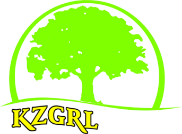 I. WSTĘPKomunalny Związek Gmin Regionu Leszczyńskiego został powołany do życia uchwałami rad gmin członków założycieli, w sprawie utworzenia związku międzygminnego pod nazwą „Komunalny Związek Gmin Regionu Leszczyńskiego”. Głównym zadaniem KZGRL jest zorganizowanie na terenie Gmin – Uczestników Związku odbioru i zagospodarowania odpadów komunalnych wytworzonych na nieruchomościach na których zamieszkują mieszkańcy, zorganizowanie i utrzymanie PSZOK-ów oraz prowadzenie akcji informacyjnej i edukacyjnej w zakresie gospodarki odpadami komunalnymi.Stworzenie jednolitego nowoczesnego systemu gospodarowania odpadami komunalnymi na terenie wielu gmin daje możliwość obniżenia kosztów realizacji tego zadania, jak również pozwala na efektywniejsze jego wykonywanie. Rosnące wymagania w zakresie ochrony środowiska, zmienność przepisów jak również stopień ich złożoności, zainspirowały gminy z regionu leszczyńskiego do podjęcia w tym zakresie wspólnej inicjatywy, której efektem była idea powołania związku międzygminnego. Realizacja zadań gmin za pomocą Komunalnego Związku Gmin Regionu Leszczyńskiego pozwala precyzyjnie określić koszty funkcjonowania systemu gospodarowania odpadami komunalnymi, co umożliwia ustalenie stawek opłat ponoszonych przez właścicieli nieruchomości z tytułu gospodarowania odpadami komunalnymi w wysokości pokrywającej koszty odbierania, transportu, zbierania, odzysku i unieszkodliwiania odpadów komunalnych, tworzenia i utrzymania punktów selektywnego zbierania odpadów komunalnych, edukacji ekologicznej oraz obsługi administracyjnej systemu. Uczestnikami Związku Międzygminnego jest 19 jednostek samorządu terytorialnego, w tym: Gmina Bojanowo, Gmina Gostyń, Gmina Jutrosin, Gmina Krobia, Gmina Krzemieniewo, Gmina Krzywiń, Miasto Leszno, Gmina Lipno, Gmina Miejska Górka, Gmina Osieczna, Gmina Pakosław, Gmina Pępowo, Gmina Pogorzela, Gmina Poniec, Gmina Rawicz, Gmina Rydzyna, Gmina Śmigiel, Gmina Święciechowa, Gmina Wijewo.Budżet Komunalnego Związku Gmin Regionu Leszczyńskiego na 2022 rok został uchwalony przez Zgromadzenie Związku Międzygminnego Uchwałą Nr XLIII/7/2021 z dnia 17 grudnia 2021 r. Wysokość planowanych dochodów i wydatków kształtowała się następująco:Ustalono łączną kwotę dochodów budżetu w wysokości 84.471.000 zł, z czego całość stanowiły dochody bieżące. Wydatki budżetu planowane w uchwale budżetowej z 17 grudnia 2021 r. ustalone zostały w wysokości  84.471.000 zł, z czego  84.379.000 zł stanowiły planowane wydatki bieżące oraz 92.000,00 zł stanowiły planowane wydatki majątkowe.  Budżet Związku Międzygminnego został zmieniony dwukrotnie w pierwszym półroczu 2022 r. Pierwsza zmiana dokonana została Uchwałą Zarządu Nr 3/2022 w dniu 18 marca 2022 r. W wyniku wprowadzonych zmian  dokonano przesunięć między poszczególnymi paragrafami wydatków bieżących. Druga zmiana budżetu Związku w I półroczu 2022r dokonana została przez Zgromadzenie Związku Międzygminnego Komunalnego Związku Międzygminnego w dniu 9 czerwca 2022r. (Uchwała Nr XLIV/4/2022). W wyniku wprowadzonych zmian wysokości planowanych dochodów i wydatków zostały zaktualizowane. Po uwzględnieniu zmian budżet na 2022r. kształtował się następująco: Wykonanie dochodów i wydatków budżetowych w stosunku do założonego planu na dzień 30 czerwca 2022 r. przedstawiało się w następujący sposób:Wykonanie budżetu Związku Międzygminnego „Komunalny Związek Gmin Regionu Leszczyńskiego” za pierwsze półrocze 2022 r. zamyka się nadwyżką budżetu w kwocie 10.748.668,66 zł.Wykonanie przychodów i rozchodów w stosunku do założonego planu na dzień 30 czerwca 2022 r. przedstawia się następująco:PRZYCHODYWykonane przychody ogółem pochodzące z nadwyżki budżetowej z lat ubiegłych wykazane w sprawozdaniu Rb-NDS (kwartalne sprawozdanie o nadwyżce / deficycie) na dzień 30 czerwca 2022 r. wynosiły 1.393.242,25 zł.II. TABELARYCZNE ZESTAWIENIE WRAZ Z KOMENTARZEM DOTYCZĄCYM REALIZACJI DOCHODÓW  BUDŻETU ZA PIERWSZE PÓŁROCZE 2022 R. Plan dochodów Związku Międzygminnego „Komunalny Związek Gmin Regionu Leszczyńskiego” na dzień 30 czerwca 2022 r. (zgodnie z Uchwałą nr XLIII/7/2021 z dnia 17 grudnia 2021r. Zgromadzenia Związku ze zmianami) wynosił 84.687.800 zł. Dochody budżetu zaplanowane na 2022 r. obejmowały dochody bieżące w kwocie 84.623.000zł oraz dochody majątkowe w kwocie 64.800 zł. Wykonanie dochodów na koniec czerwca 2022 r. wynosiło 42.022.384,60 zł, co stanowi 49,62 % planowanych dochodów ogółem. Strukturę dochodów według źródeł pochodzenia przedstawia tabela nr 1.Struktura dochodów Związku Międzygminnego„Komunalny Związek Gmin Regionu Leszczyńskiego”Tabela nr 1Planowane i wykonane dochody budżetu Związku Międzygminnego „Komunalny Związek Gmin Regionu Leszczyńskiego” kształtowały się następująco: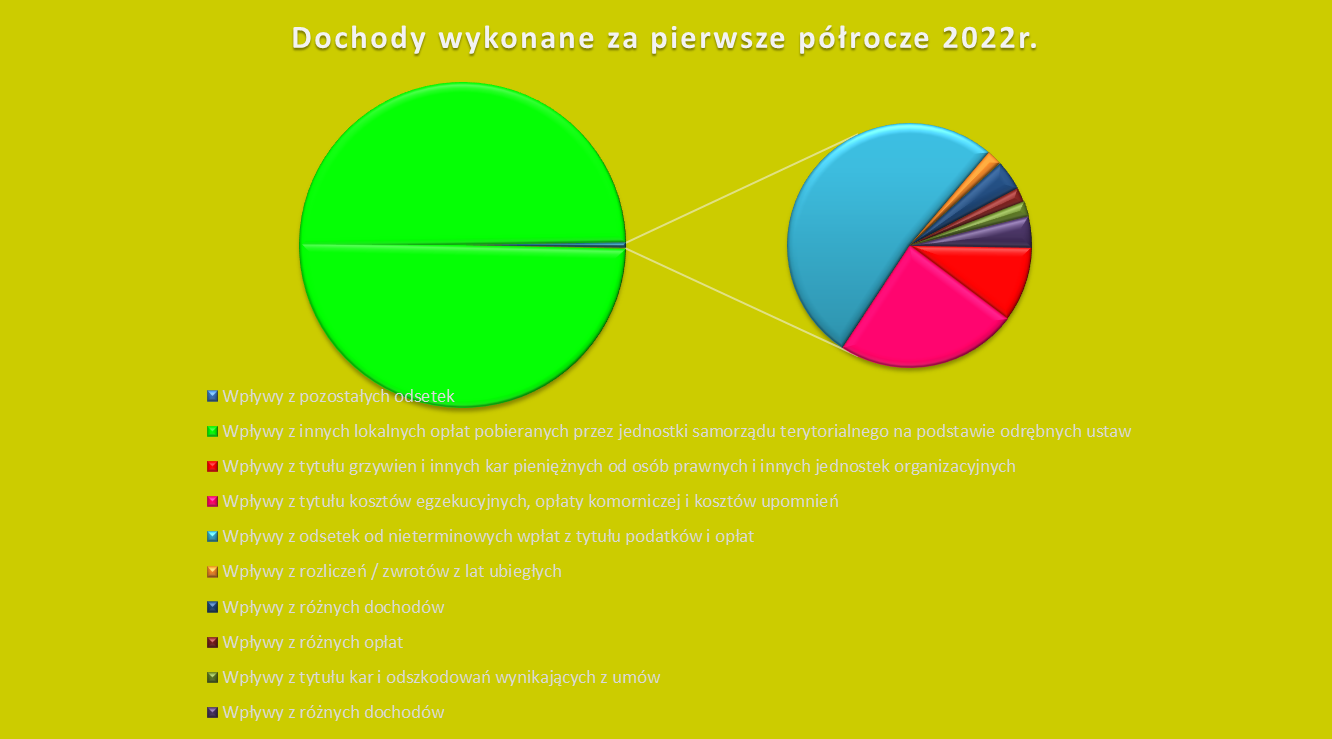 Poniższa tabela (Tabela nr 2) przedstawia plan i wykonanie dochodów w ujęciu wykonawczym w pełnej szczegółowości klasyfikacji budżetowej.Plan i wykonanie dochodów Związku Międzygminnego„Komunalny Związek Gmin Regionu Leszczyńskiego”za pierwsze półrocze 2022 r.Tabela nr 2Opis realizacji dochodów za pierwsze półrocze 2022 r. według poszczególnych pozycji układu wykonawczego przedstawia się następująco:Zapisem paragrafu 4 Uchwały Nr XLIII/7/2021 Zgromadzenia Związku Międzygminnego z dnia 17 grudnia 2021 r. w sprawie uchwały budżetowej na rok 2022 (ze zmianami), upoważniono Zarząd Związku do lokowania wolnych środków na rachunkach bankowych w innych bankach, niż bank prowadzący obsługę budżetu Związku. Powyższy paragraf obejmuje dochody z tytułu odsetek od lokat bankowych. Wykonanie budżetu w zakresie dochodów z tytułu odsetek zrealizowane zostało na poziomie 88,72 % w stosunku do planu finansowego. Należności na dzień 30 czerwca 2022 r. nie wystąpiły.Powyższy paragraf obejmuje dochody z tytułu opłat za gospodarowanie odpadami komunalnymi. Wpływy z tytułu opłaty za gospodarowanie odpadami komunalnymi są podstawowym dochodem otrzymywanym przez KZGRL. Stawka ww. opłaty wynikała z :- uchwały Nr XXXIV/3/2020 Zgromadzenia Związku Międzygminnego „Komunalny Związek Gmin Regionu Leszczyńskiego” z dnia 23 kwietnia 2020 r., gdzie dokonano wyboru metody ustalania opłaty za gospodarowanie odpadami komunalnymi oraz ustalenia wysokości tej opłaty. Określono od 1 czerwca 2020 r. podstawową stawkę opłaty za gospodarowanie odpadami komunalnymi w wysokości 27 zł od mieszkańca miesięcznie, która obowiązywała do 28 lutego 2022r.,- uchwały Nr XLII/1/2021 Zgromadzenia Związku Międzygminnego „Komunalny Związek Gmin Regionu Leszczyńskiego” z dnia 9 listopada 2021r., gdzie dokonano wyboru metody ustalania opłaty za gospodarowanie odpadami komunalnymi oraz ustalenia wysokości tej opłaty. Określono od 1 marca 2022r. podstawową stawkę opłaty za gospodarowanie odpadami komunalnymi w wysokości 33 zł od mieszkańca miesięcznie,- uchwały XXXIV/6/2020 Zgromadzenia Związku Międzygminnego „Komunalny Związek Gmin Regionu Leszczyńskiego” z dnia 23 kwietnia 2020r. w sprawie zwolnienia z części opłaty za gospodarowanie odpadami komunalnymi, w której zawarty został następujący zapis: ”Zwalnia się w części z opłaty za gospodarowanie odpadami komunalnymi właścicieli nieruchomości zabudowanych budynkami mieszkalnymi jednorodzinnymi kompostującymi bioodpady stanowiące odpady komunalne w kompostowniku przydomowym, proporcjonalnie do zmniejszenia kosztów gospodarowania odpadami komunalnymi z gospodarstw przydomowych tj. w kwocie 3 zł od mieszkańca miesięcznie”,- uchwały Nr XLIII/1/2021 Zgromadzenia Związku Międzygminnego „Komunalny Związek Gmin Regionu Leszczyńskiego” z dnia 17 grudnia 2021r., gdzie ustalono ryczałtową stawkę opłaty za gospodarowanie odpadami komunalnymi od domku letniskowego na nieruchomości albo innej nieruchomości wykorzystywanej na cele rekreacyjno-wypoczynkowe w wysokości 191zł.Na dzień 30 czerwca 2022 r. wystąpiły nadpłaty w wysokości 3.102.639,41 zł. Główną przyczyną powstałych nadpłat są opłaty wniesione z góry przez podatników (np. z miesięcznym, kwartalnym, bądź półrocznym wyprzedzeniem). System odbioru odpadów komunalnych powstał 1 lipca 2013 r., wobec powyższego osoby, które dokonały pierwszej opłaty za rok z góry, tj. 1 lipca 2013 r. i kontynuują sposób regulowania zobowiązań wobec KZGRL, powodują powstawanie nadpłat na koniec każdego kwartału, czego konsekwencją była wysokość nadpłaconych środków pieniężnych na dzień 30 czerwca 2022 r. Na dzień 30 czerwca 2022 r. wystąpiły należności wymagalne wynikające z opłaty za gospodarowanie odpadami komunalnymi w wysokości 9.217.703,94 zł oraz niewymagalne w kwocie 30.645,05 zł. Przy podejmowaniu czynności zmierzających do zastosowania środków egzekucyjnych, prowadzono dodatkowe czynności umożliwiające zmniejszenie wysokości należności wymagalnych. Z uwagi na zmianę oprogramowania stanowiącego podstawę do naliczania opłaty za gospodarowanie odpadami komunalnymi, działalność windykacyjna w pierwszym półroczu 2022r. ograniczała się wyłącznie do informowania podatników za pomocą środków komunikacji (telefon, email) o zaległościach, a także za pomocą wysyłanych informacjach o zaległościach drogą pocztową. Migracja danych z oprogramowania funkcjonującego od 2013r. do systemu zakupionego w roku bieżącym z uwagi na bardzo dużą ilość danych historycznych, wymagała zaangażowania wszystkich pracowników. Część danych została przekazana automatycznie, natomiast w pozostałych przypadkach należało uzupełnić bazę podatników ręcznie. W chwili obecnej wystawiane są już upomnienia pozwalające na zmniejszenie zadłużenia w opłacie za gospodarowanie odpadami komunalnymi. Poniższy wykres przedstawia jak kształtowały się dochody w zakresie opłat za gospodarowanie odpadami komunalnymi w poszczególnych miesiącach objętych sprawozdaniem.Umowy na odbieranie odpadów komunalnych od właścicieli nieruchomości położonych na terenach gmin (uczestników Związku) zawierają formy odszkodowania, czyli ewentualne kary umowne w przypadku nieprawidłowego wywiązywania się z warunków umowy. Powyższe kary umowne były nakładane na Wykonawców umów najczęściej z następujących przyczyn:- nieodebranie odpadów z nieruchomości,- odebrania odpadów z nieruchomości po terminie wynikającym z harmonogramu,- odebrania odpadów z nieruchomości niezamieszkałej,- za wykonywanie umowy z wykorzystaniem pojazdów innych niż wskazane w treści oferty przetargowej bez uprzedniej zgody Zamawiającego,- za brak dostarczenia na żądanie Zamawiającego danych zarejestrowanych przez pojazdy wraz z aplikacją umożliwiającą jego odtworzenie w siedzibie Zamawiającego, itp.W okresie od 1 stycznia do 30 czerwca 2022 r. z ww. przyczyn uzyskane zostały dochody z tytułu nałożonych kar pieniężnych w wysokości 22.200,27 zł, co stanowiło realizację 111,00 % planowanych dochodów. Na koniec czerwca br. wystąpiły należności z tytułu grzywien i innych kar pieniężnych od osób prawnych i innych jednostek organizacyjnych w kwocie 24.845,64 zł (w tym wymagalne 12.792,57 zł, niewymagalne 12.053,07 zł).Na dzień 30 czerwca 2022r. wykonane dochody z tego tytułu stanowiły 16,58% w stosunku do planu finansowego, gdzie wystąpiły należności z tego tytułu w wysokości 66.837,45 zł. Dochody z tytułu odsetek od nieterminowych wpłat z tytułu opłat za gospodarowanie odpadami komunalnymi, zrealizowane zostały w wysokości 107.915,07 zł. Odsetki za zwłokę naliczane były od dnia następującego po dniu upływu terminu płatności opłaty lub terminu, w którym płatnik był obowiązany dokonać wpłaty z tytułu opłaty za gospodarowanie odpadami komunalnymi. Dochody pochodzące z odsetek od nieterminowych wpłat z tytułu podatków i innych opłat zrealizowane zostały na poziomie 53,96 % w stosunku do planu finansowego. Należności powstałe z tytułu naliczonych odsetek na dzień 30 czerwca 2022 r. wynosiły 1.039.039,00 zł.Ww. dochody pochodzą m.in. z rozliczeń z lat ubiegłych. Na powyższą kwotę składały się między innymi dochody pochodzące ze zwrotów za rok ubiegły kosztów komorniczych po dokonanej korekcie. Na koniec czerwca br. wystąpiły należności w kwocie 50,00 zł (w tym wymagalne 0,00 zł, niewymagalne 50,00 zł).Wykonanie planu w zakresie paragrafu 0970 na dzień 30 czerwca 2022 r. wynosiło 6.831,56 zł, co stanowiło 99,99% wykonania planu dochodów w 2022r. Należności na koniec I półrocza 2022 r. nie wystąpiły.Powyższy paragraf dochodów nie został zaplanowany w budżecie na 2022r. Dochody z tytułu opłat i kosztów sądowych na pierwsze półrocze nie wystąpiły, natomiast powstały wymagalne należności w kwocie 500,00 zł.  Powyższy paragraf dochodów nie został zaplanowany w budżecie na 2022r. Dochody z tytułu różnych opłat wynosiły na dzień 30 czerwca 2022r. kwotę 4.762,35zł. Należności na koniec pierwszego półrocza nie wystąpiły.  Powyższy paragraf dochodów wykonany został w stosunku do planu na poziomie 99,99% i wynikał z odszkodowania wypłaconego przez ubezpieczyciela w związku z poniesioną szkodą materialną. Należności na dzień 30 czerwca 2022r. nie wystąpiły.Powyższy paragraf dochodów wykonany został w stosunku do planu na poziomie 61,65%. Należności na dzień 30 czerwca 2022r.  nie wystąpiły.Środki otrzymane od pozostałych jednostek zaliczanych do sektora finansów publicznych na realizację zadań bieżących jednostek zaliczanych do sektora finansów realizowane będą w II półroczu 2022r. Należności na koniec I półrocza 2022 r. nie wystąpiły.Środki otrzymane od pozostałych jednostek zaliczanych do sektora finansów publicznych na finansowanie lub dofinansowanie kosztów realizacji inwestycji i zakupów inwestycyjnych jednostek zaliczanych do sektora finansów publicznych realizowane będą w II półroczu 2022r. Należności na koniec I półrocza 2022 r. nie wystąpiły.Przyczyny znaczących odchyleń wykonania od ustalonego planu na 2022 r. przedstawia tabela nr 3.Odchylenia planowanych dochodóww stosunku do wykonania za pierwsze półrocze 2022 r .Tabela nr 3III. TABELARYCZNE ZESTAWIENIE WRAZ Z KOMENTARZEM DOTYCZĄCYM REALIZACJI WYDATKÓW  BUDŻETU ZA I PÓŁROCZE 2022 R. Plan wydatków Związku Międzygminnego „Komunalny Związek Gmin Regionu Leszczyńskiego” na dzień 30 czerwca 2022 r.(zgodnie z uchwałą nr XLIII/7/2021 Zgromadzenia Związku z dnia 17 grudnia 2021r. ze zmianami) wynosił 84.687.800,00 zł. Wydatki budżetu zaplanowane na 2022 r. obejmują wydatki bieżące w kwocie 84.461.000 zł oraz wydatki majątkowe w kwocie 226.800 zł. Wykonanie wydatków na 30 czerwca 2022 r. wynosiło 31.273.715,94 zł, co stanowiło 36,93% planowanych wydatków ogółem. Strukturę wydatków Związku Międzygminnego „Komunalny Związek Gmin Regionu Leszczyńskiego” na dzień 30 czerwca 2022 r. przedstawia tabela nr 4.Struktura wydatków Związku Międzygminnego„Komunalny Związek Gmin Regionu Leszczyńskiego”na dzień 30 czerwca 2022 r.Tabela nr 4Szczegółowa analiza wykonania budżetu po stronie wydatków przedstawia się następująco:Wydatki bieżące do dnia 30 czerwca 2022 r. wykonano w wysokości 31.273.715,94 zł, co stanowiło 100,00% wykonania budżetu (w strukturze wydatków) ogółem. Wśród wydatków bieżących, wydatki na wynagrodzenia i składki od nich naliczane stanowiły w strukturze wykonanych wydatków 4,81% na koniec czerwca 2022 r. Pozostałe wydatki bieżące w kwocie 29.768.689,82 zł, stanowiły 95,19 % w strukturze wydatków wykonania budżetu na dzień 30 czerwca 2022 r.W okresie od 1 stycznia do 30 czerwca 2022 r. nie zostały zrealizowane, żadne wydatki majątkowe. Wydatki Związku Międzygminnego „Komunalny Związek Gmin Regionu Leszczyńskiego” na dzień 30 czerwca 2022 r. zostały zaplanowane w wysokości 84.687.800 zł. Wykonanie wydatków za pierwsze półrocze 2022 r. wynosiło 31.273.715,94 zł. Plan i wykonanie wydatków Związku Międzygminnego „Komunalny Związek Gmin Regionu Leszczyńskiego” przedstawia tabela nr 5.Planowane i wykonane wydatki budżetu Związku Międzygminnego „Komunalny Związek Gmin Regionu Leszczyńskiego” kształtowały się następująco: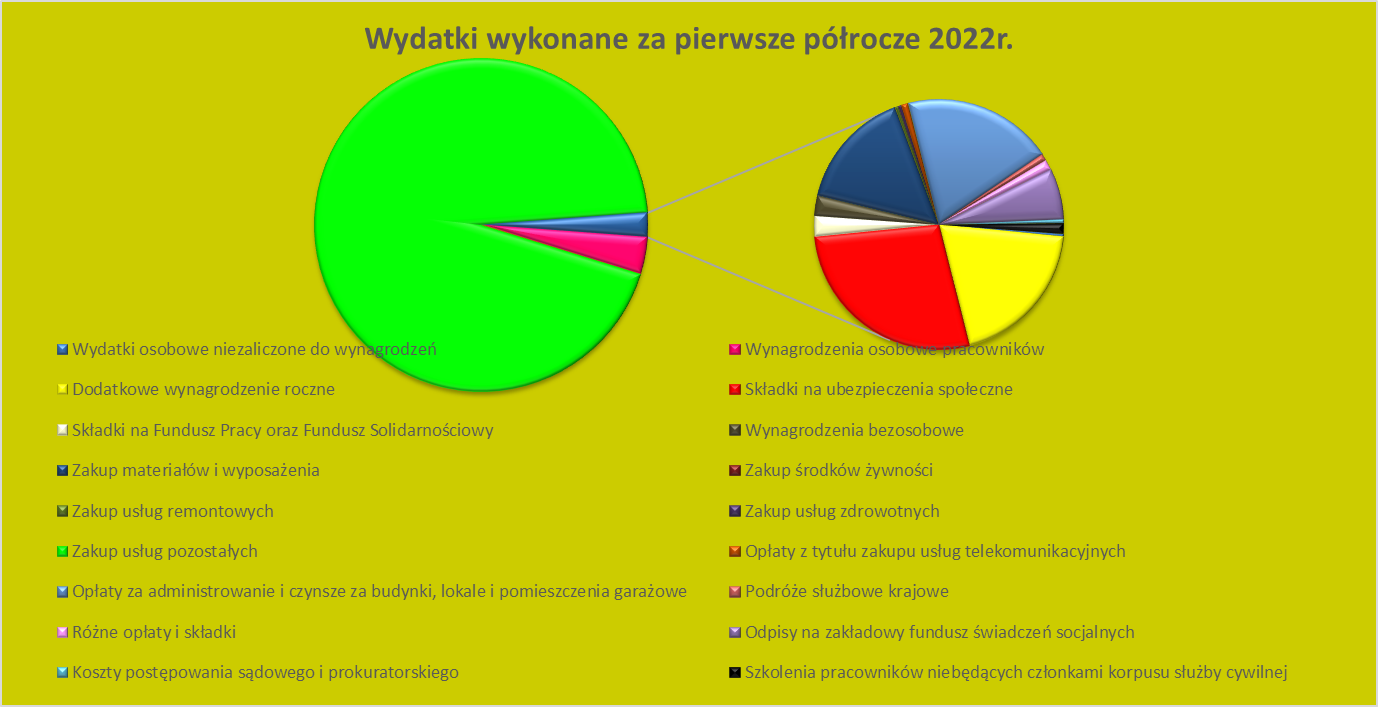 Plan i wykonanie wydatków Związku Międzygminnego„Komunalny Związek Gmin Regionu Leszczyńskiego” za pierwsze półrocze 2022 r.Tabela nr 5Opis realizacji wydatków za pierwsze półrocze 2022 r. według poszczególnych pozycji układu wykonawczego przedstawia się następująco:W pierwszym półroczu 2022 r. rezerwy ogólne i celowe nie zostały wykorzystane.   	Wydatki osobowe niezaliczane do wynagrodzeń w pierwszym półroczu 2022 r.  wykonane zostały na poziomie 37,05 % w stosunku do planu. Powyższe wydatki na rzecz pracowników obejmowały świadczenia rzeczowe wynikające z przepisów dotyczących bezpieczeństwa i higieny pracy. Zobowiązania na dzień 30 czerwca 2022 r., wynikające z powyższego paragrafu wystąpiły w kwocie 142,07zł (w tym wymagalne 0,00, niewymagalne 142,07zł).  	Wydatki związane z wynagrodzeniami osobowymi pracowników na dzień 30 czerwca 2022 r. stanowią 44,10 % planowanych wydatków na wynagrodzenia w 2022 r. Oszczędności poczynione na powyższym paragrafie są wynikiem następujących czynników:- wypłata wynagrodzeń chorobowych stanowiących 80 % podstawy wymiaru wynagrodzenia,- wypłata zasiłku chorobowego i opiekuńczego finansowanego przez Zakład Ubezpieczeń Społecznych.Zobowiązania na dzień 30 czerwca 2022 r., wynikające z powyższego paragrafu wystąpiły w kwocie 49.746,45 zł ( w tym wymagalne 0,00 zł, niewymagalne 49.746,45 zł). Dodatkowe wynagrodzenie roczne zrealizowane zostało na poziomie 100,00 % w stosunku do planu finansowego. Pracownik nabywa prawo do wynagrodzenia rocznego w pełnej wysokości po przepracowaniu u danego pracodawcy całego roku kalendarzowego, zgodnie z ustawą o dodatkowym wynagrodzeniu rocznym dla pracowników jednostek sfery budżetowej. Pracownik, który nie przepracował u danego pracodawcy całego roku kalendarzowego, nabywa prawo do wynagrodzenia rocznego w wysokości proporcjonalnej do okresu przepracowanego, z uwzględnieniem przepisów szczegółowych ww. ustawy.  Ponadto, zgodnie z art. 5 ust. 2 ustawy z dnia 12 grudnia 1997 r. o dodatkowym wynagrodzeniu rocznym dla jednostek sfery budżetowej,  wynagrodzenie roczne wypłaca się nie później niż w ciągu pierwszych trzech miesięcy roku kalendarzowego następującego po roku, za który przysługuje to wynagrodzenie. Zobowiązania na dzień 30 czerwca 2022 r. nie wystąpiły.Stosownie do wysokości zrealizowanych wydatków osobowego i bezosobowego funduszu płac, zrealizowane zostały wydatki pracodawcy związane ze składkami na ubezpieczenia społeczne. W stosunku do planu, wydatki wykonane zostały na poziomie 34,78 %. Na dzień 30 czerwca 2022 r. wystąpiły zobowiązania w wysokości 25.472,09 zł, w tym zobowiązania wymagalne 0,00 zł, zobowiązania niewymagalne 25.472,09 zł.Analogicznie jak w przypadku składek na ubezpieczenia społeczne naliczone zostały stosownie do wysokości osobowego i bezosobowego funduszu płac składki na Fundusz Pracy. Powyższe wydatki wykonano na poziomie 27,89 % w stosunku do planu budżetu na 2022 r. Na dzień 30 czerwca 2022 r. wystąpiły zobowiązania w wysokości 2.867,71 zł, w tym zobowiązania wymagalne 0,00 zł, zobowiązania niewymagalne 2.867,71 zł.Wydatki związane z wynagrodzeniami bezosobowymi wykonane zostały w pierwszym półroczu roku 2022 na poziomie 17,65 % w stosunku do planu finansowego. Na dzień 30 czerwca 2022 r. wystąpiły zobowiązania w wysokości 836,00 zł, w tym zobowiązania wymagalne 0,00 zł, zobowiązania niewymagalne 836,00 zł.Na dzień 30 czerwca 2022r. wydatki i zobowiązania z tytuły nagród konkursowych nie wystąpiły. Paragraf 4210 obejmujący zakup materiałów i wyposażenia zrealizowany został na poziomie 31,40 % (w stosunku do planu). Wydatki dotyczyły m.in. zakupu artykułów biurowych, gospodarczych, itp. Powyższe wydatki kształtowały się w następujący sposób:- materiały biurowe – 19.062,87 zł- akcesoria i materiały komputerowe – 3.800,45 zł- druki – 7.097,10 zł- zakup wyposażenia – 39.310,41 zł- materiały i wyposażenie związane z edukacją ekologiczną – 22.079,65 zł - pozostałe materiały – 17.966,85 złZobowiązania na dzień 30 czerwca 2022 r. wynosiły 2.241,54 zł, w tym wymagalne 0,00 zł, niewymagalne 2.241,54 zł. Wydatki paragrafu 4220 obejmowały wydatki na zakup produktów żywnościowych. Na dzień 30 czerwca 2022 r. powyższe wydatki zrealizowano na poziomie 18,79 % w stosunku do planu.  Zobowiązania na dzień 30 czerwca 2022 r. nie wystąpiły.Na dzień 30 czerwca 2022 r. wydatki związane z zakupem usług remontowych zrealizowane zostały na poziomie 38,08% w stosunku do planu. Na powyższe wydatki składały się naprawa i przegląd kserokopiarek, naprawa serwera, malowanie pomieszczenia. Zobowiązania na koniec pierwszego półrocza 2022 r. nie wystąpiły.Zakup usług zdrowotnych zrealizowany został na poziomie 47,87 % w stosunku do planu wydatków bieżącego roku. Powyższe wydatki dotyczyły wyłącznie badań profilaktycznych pracowników Komunalnego Związku Gmin Regionu Leszczyńskiego. Zobowiązania na dzień 30 czerwca 2022 r. wynosiły 910,00 zł, w tym wymagalne 0,00 zł, niewymagalne 910,00 zł. Wydatki paragrafu 4300 obejmowały m.in. usługi odbioru wraz z zagospodarowaniem odpadów komunalnych oraz usługi związane z zapewnieniem funkcjonowania punktów selektywnej zbiórki odpadów komunalnych. W miesiącach od stycznia do czerwca 2022 r. wydatki bezpośrednio związane z gospodarką odpadami komunalnymi wynosiły 28.746.882,07 zł. Paragraf dotyczący zakupu usług pozostałych obejmował również:- usługi pocztowe –  578.951,52 zł- usługi bankowe –  14.047,25 zł- usługi prawne i kancelaryjne – 11.070,00 zł- usługi abonamentowe – 48.792,10 zł- usługi związane z edukacją ekologiczną – 4.040,00 zł- pozostałe usługi bieżące –  25.838,21 zł       Zakup usług pozostałych na dzień 30 czerwca 2022 r. zrealizowany został na poziomie 36,80% w stosunku do planu wydatków w 2022 r. Mniejsze od planowanych wydatki na ten cel wynikały przede wszystkim z realizacji zadań wyszczególnionych w Wykazie Przedsięwzięć Wieloletnich na lata 2022-2025. Umowy na odbiór i zagospodarowanie odpadów komunalnych oraz prowadzenie punktów selektywnej zbiórki odpadów komunalnych, stanowiły podstawowy wydatek Komunalnego Związku Gmin Regionu Leszczyńskiego. Wykonawcy umów na odbiór, zagospodarowanie oraz prowadzenie PSZOK-ów, dostarczają KZGRL faktury VAT za usługi świadczone w danym okresie rozliczeniowym wraz z raportami (czyli po zakończeniu każdego miesiąca). Wynagrodzenie Wykonawcy płatne jest przelewem w terminie 30 dni od daty doręczenia faktury Zamawiającemu. W związku z powyższym płatności dotyczące miesiąca maja oraz czerwca 2022 r. dotyczące bezpośrednio gospodarki odpadami komunalnymi (odbiór, transport, zagospodarowanie, prowadzenie PSZOK, itp.) stanowiły wydatek lipca/sierpnia 2022 r. Zobowiązania dotyczące paragrafu 4300 na dzień 30 czerwca 2022 r. wynosiły ogółem 12.381.836,39 zł, w tym wymagalne 0,00 zł, niewymagalne 12.381.836,39zł. Wszystkie zobowiązania zostały uregulowane w terminie. Poniższa tabela przedstawia jak kształtowały się poszczególne zobowiązania na dzień 30 czerwca 2022 r.Tabela 6Powyższy paragraf obejmuje opłaty z tytułu zakupu usług telekomunikacyjnych świadczonych w stacjonarnej i ruchomej sieci telefonicznej oraz opłaty z tytułu korzystania z internetu. Na dzień 30 czerwca 2022 r. wydatki paragrafu 4360 zostały zrealizowane na poziomie 40,87 % w stosunku do planu finansowego. Niski wskaźnik wykonania wynika z faktu zawarcia korzystniejszych niż planowano na początku roku umów z operatorami sieci telekomunikacyjnych. Zobowiązania na dzień 30 czerwca 2022 r. wystąpiły w kwocie 667,89zł (w tym wymagalne 0,00zł, niewymagalne 667,89 zł).Wydatki i zobowiązania na dzień 30 czerwca 2022 r. nie wystąpiły. Opłaty za administrowanie lokalu użytkowego Komunalnego Związku Gmin Regionu Leszczyńskiego zrealizowane zostały na poziomie 45,97 % w stosunku do planu finansowego. Powyższy paragraf obejmował wyłącznie wydatki związane z wynajmem lokalu użytkowego na prowadzenie działalności Komunalnego Związku Gmin Regionu Leszczyńskiego przy ul. 17 Stycznia 90. Zobowiązania na dzień 30 czerwca 2022 r. nie wystąpiły.Na dzień 30 czerwca 2022 r. obowiązywało 8 umów z pracownikami Związku Międzygminnego dotyczących ryczałtu na jazdy lokalne. Ponadto do powyższych wydatków zaliczono również koszty rozliczane na podstawie delegacji służbowych pracowników KZGRL. Wydatki związane z podróżami służbowymi pracowników w okresie od stycznia do czerwca 2022 r., kształtowały się następująco:- ryczałty za dojazdy –  4.003,93 zł- delegacje jednorazowe – 3.064,86 złWykonanie w stosunku do planu kształtowało się na poziomie 17,67 %. Zobowiązania na dzień 30 czerwca 2022 r. wynosiły 131,00 zł, w tym wymagalne 0,00 zł, niewymagalne 131,00 zł. Na dzień 30 czerwca 2022 r. wydatki i zobowiązania wynikające z paragrafu 4420 nie wystąpiły.Od 1 stycznia do 30 czerwca 2022 r. wydatki związane z różnymi opłatami i składkami zrealizowane zostały na poziomie 11,08 %. Wśród powyższych wydatków występowały wydatki związane z opłatami skarbowymi, kaucje oraz koszty opłaty komorniczej (egzekucyjnej). Zobowiązania na dzień 30 czerwca 2022 r. nie wystąpiły.Na dzień 30 czerwca 2022 r. planowane wydatki wynikające z paragrafu 4440 wykonane zostały na poziomie 75,00 % w stosunku do planu finansowego.  Na dzień 30 czerwca 2022 r. wydatki i zobowiązania wynikające z paragrafu 4580 nie wystąpiły.Koszty postępowania sądowego poniesione przez Komunalny Związek Gmin Regionu Leszczyńskiego na dzień 30 czerwca 2022 r. stanowiły 17,81 % planowanych całorocznych wydatków na ten cel. Zobowiązania na dzień 30 czerwca 2022 r. nie wystąpiły.Na dzień 30 czerwca 2022 r. zrealizowane zostały wydatki na szkolenia pracowników w wysokości 29,87 % w stosunku do planu finansowego. Powyższe wydatki ponoszone były stosownie do zapotrzebowania w poszczególnych referatach Związku Międzygminnego. Zobowiązania na dzień 30 czerwca 2022 r. nie wystąpiły.	Na dzień 30 czerwca 2022r. wydatki i zobowiązania nie wystąpiły.W I połowie 2022 r. nie zostały zrealizowane żadne wydatki przeznaczone na inwestycje. Planuje się zrealizować powyższe wydatki w II połowie 2022 r.  Zobowiązania na 30.06.2022 r. nie wystąpiły.W I połowie 2022 r. nie zostały zrealizowane żadne wydatki przeznaczone na zakupy inwestycyjne. Planuje się zrealizować powyższe wydatki w II połowie 2022 r. Zobowiązania na 30.06.2022 r. nie wystąpiły.Uzasadnienie powstałych odchyleń wykonania za I półrocze w stosunku do planowanych wydatków przedstawia tabela nr 7.Odchylenia planowanych wydatkóww stosunku do wykonania za I półrocze 2022 r .Tabela nr 7WYDATKI NIEWYGASAJĄCEUchwałą nr XLIII/8/2021 z dnia 17 grudnia 2021r. Zgromadzenie Związku Międzygminnego „Komunalny Związek Gmin Regionu Leszczyńskiego” ustaliło wykaz wydatków, które nie wygasają z upływem roku 2021r. na łączną kwotę 389.019zł. Ostateczny termin realizacji ww. wydatków ustalono na dzień 30 czerwca 2022r. W pierwszym półroczu 2022r. zrealizowano wszystkie zaplanowane wydatki niewygasające. Poniższa tabela przedstawia  planowane i wykonane wydatki, które nie wygasają z upływem 2021r.Planowane i wykonane wydatki które nie wygasają z upływem roku 2022Tabela nr 8Kwota 0,75zł pozostała na rachunku bankowym wydatków, które nie wygasają z upływem roku 2021 została przekazana na rachunek podstawowy KZGRL w dniu 4 lipca 2022r. Zgodnie z art. 263 pkt 7 ustawy o finansach publicznych „Środki finansowe niewykorzystane w terminie określonym przez organ stanowiący jednostki samorządu terytorialnego podlegają przekazaniu na dochody budżetu jednostki samorządu terytorialnego w terminie 7 dni od dnia określonego przez organ stanowiący jednostki samorządu terytorialnego”.TABELARYCZNE ZESTAWIENIE WRAZ Z KOMENTARZEM PLANOWANYCH I WYKONANYCH PRZYCHODÓW I ROZCHODÓW BUDŻETU ORAZ PLANOWANY I WYKONANY DEFICYT BUDŻETU W PIERWSZYM PÓŁROCZU 2022 R. Na dzień 30 czerwca 2022 r. (po dokonanych zmianach w budżecie Związku Międzygminnego) prognozowane dochody budżetu ogółem w kwocie 84.687.800 zł (w tym dochody bieżące 84.623.000zł, dochody majątkowe 64.800zł) były równe prognozowanym wydatkom budżetu ogółem w kwocie 84.687.800 zł (w tym wydatki bieżące 84.461.000 zł, wydatki majątkowe 226.800 zł). Poniższe zestawienie (Tabela nr 9) przedstawia planowaną i wykonaną nadwyżkę deficyt w 2022r.Planowana i wykonana nadwyżka/deficyt budżetu z uwzględnieniem przychodów i rozchodówTabela nr 9Na dzień 30 czerwca 2022 r. Komunalny Związek Gmin Regionu Leszczyńskiego osiągnął dodatni wynik budżetu w kwocie 10.748.668,66 zł. Główna przyczyną powstania dodatniego wyniku był termin płatności za usługi związane z gospodarowaniem odpadami komunalnymi (tj. 30 dni od daty doręczenia faktury Zamawiającemu). Płatności obejmujące okres od maja oraz czerwca 2022 r., które dotyczą bezpośrednio gospodarki odpadami komunalnymi (odbiór, transport, zagospodarowanie, prowadzenie PSZOK, itp.) i które są podstawowymi wydatkami KZGRL, dokonywane były po dniu 30 czerwca 2022r. W związku z powyższym miało to największy wpływ na wynik budżetu na koniec II kwartału 2022r.   INFORMACJA DOTYCZĄCA STANU ZADŁUŻENIA ZWIAZKU MIĘDZYGMINNEGO Z TYTUŁU POŻYCZEK I KREDYTÓW DŁUGOTERMINOWYCH ORAZ PORĘCZENIA I GWARANCJINa dzień 30 czerwca 2022 r. Związek Międzygminny „Komunalny Związek Gmin Regionu Leszczyńskiego” nie posiadał zadłużenia z tytułu pożyczek i kredytów długoterminowych oraz nie korzystał z takich form finansowania jak poręczenia i gwarancje. INFORMACJA DOTYCZĄCA NALEŻNOŚCI I ZOBOWIĄZAŃ NA DZIEŃ 30 CZERWCA 2022 R.Komunalny Związek Gmin Regionu Leszczyńskiego nie posiadał zobowiązań wymagalnych na dzień 30 czerwca 2022 r. Poniższe zestawienie przedstawia zobowiązania niewymagalne powstałe na koniec pierwszego półrocza br. oraz zestawienie środków finansowych w gotówce i depozytach.ZOBOWIĄZANIAZestawienie zobowiązań z tytułu dostaw i usługTabela nr 10Zestawienie dotyczące zobowiązań publiczno prawnychTabela 11Zobowiązania z tytułu pozostałych zobowiązańTabela nr 12Sumy obce – zabezpieczenie należytego wykonania umów – zobowiązania krótkoterminowe oraz nadpłaty wynikające z opłaty za gospodarowanie odpadami komunalnymiTabela 13NALEŻNOŚCIZestawienie należnościTabela 14* W sprawozdaniu RB-N nie wykazuje się należności z tytułu kosztów upomnień oraz odsetek od opłaty za gospodarowanie odpadami komunalnymiZestawienie aktywów finansowych wykazanych w kwartalnym sprawozdaniu o stanie należności oraz wybranych aktywów finansowych Rb-NTabela 15Zestawienie pozostałych aktywów finansowych (które nie zostały objęte sprawozdaniem o stanie należności oraz wybranych aktywów finansowych Rb-N – zgodnie z instrukcją do ww. sprawozdania)Tabela 16IWstęp………………….……………………………………………………………………………………………………………..2IITabelaryczne zestawienie wraz z komentarzem dotyczącym realizacji dochodów budżetu za pierwsze półrocze 2022 r. ………………………..…………………………………………………………………….3IIITabelaryczne zestawienie wraz z komentarzem dotyczącym realizacji wydatków budżetu za pierwsze półrocze 2022 r. ………………………..……………………………………………………………………11IVWydatki niewygasające24VTabelaryczne zestawienie wraz z komentarzem planowanych i wykonanych przychodów i rozchodów budżetu oraz planowany i wykonany deficyt budżetu w pierwszym półroczu 2022 r. ……………………………………………………………………………………………………………………………….25VIInformacja dotycząca stanu zadłużenia Związku Międzygminnego z tytułu pożyczek i kredytów długoterminowych oraz poręczenia i gwarancji………………………………………………….25VIIInformacja dotycząca należności i zobowiązań na dzień 30 czerwca 2022 r.……………….……..26Tabela nr 1Struktura dochodów Związku Międzygminnego „Komunalny Związek Gmin Regionu Leszczyńskiego” za pierwsze półrocze 2022 r…………………………………….4Tabela nr 2Plan i wykonanie dochodów Związku Międzygminnego „Komunalny Związek Gmin Regionu Leszczyńskiego” za pierwsze półrocze 2022 r……………………………5Tabela nr 3Odchylenia planowanych dochodów w stosunku do wykonania za pierwsze półrocze 2022 r…………………………………………………………………………………………………11Tabela nr 4Struktura wydatków Związku Międzygminnego „Komunalny Związek Gmin Regionu Leszczyńskiego” za pierwsze półrocze 2022 r…………………………..………….12Tabela nr 5Plan i wykonanie wydatków Związku Międzygminnego „Komunalny Związek Gmin Regionu Leszczyńskiego” za pierwsze półrocze 2022 r……………………………13Tabela nr 6Zobowiązania wynikające z paragrafu 4300 na dzień 30 czerwca 2022r………………………………………………………………………………………………………………....17Tabela nr 7Odchylenia planowanych dochodów w stosunku do wykonania za pierwsze półrocze 2022 r…………………………………………………………………………………………………22Tabela nr 8Planowane i wykonane wydatki, które nie wygasają z upływem 2021r.24Tabela nr 9Planowany i wykonany deficyt budżetu z uwzględnieniem przychodów i rozchodów…………………………………………………………………………………………………………25Tabela nr 10Zestawienie zobowiązań z tytułu dostaw i usług………………………….…………………….26Tabela nr 11Zestawienie zobowiązań publiczno – prawnych ………………………………………………..28Tabela nr 12Zestawienie pozostałych zobowiązań………………………………………………………………..29Tabela nr 13Sumy obce – zabezpieczenie należytego wykonania umów – zobowiązania krótkoterminowe oraz nadpłaty wynikające z opłaty za gospodarowanie odpadami komunalnymi …………………………………………………………………………………..29Tabela nr 14Zestawienie należności……………………………………………………………………………………..29Tabela nr 15Zestawienie aktywów finansowych wykazanych w kwartalnym sprawozdaniu o stanie należności oraz wybranych aktywów finansowych Rb-N……………………….30Tabela nr 16Zestawienie pozostałych aktywów finansowych (które nie zostały objęte sprawozdaniem o stanie należności oraz wybranych aktywów finansowych Rb-N – zgodnie z instrukcją do sprawozdania)………………………………………………………30Dochody84.471.000 złWydatki84.471.000 złDochodyPrzychody84.687.800 zł0 złWydatkiRozchody84.687.800 zł0 złDOCHODYPlanowane dochody na dzień 30 czerwca 2022 r.84 687 800,00złWykonane dochody na dzień 30 czerwca 2022 r.42 022 384,60zł% wykonania na dzień 30 czerwca 2022 r.49,62%WYDATKIPlanowane wydatki na dzień 30 czerwca 2022 r.84 687 800,00złWykonane wydatki na dzień 30 czerwca 2022 r.31 273 715,94zł% wykonania na dzień 30 czerwca 2022 r.36,93%Planowane przychody na pokrycie deficytu na dzień 30.06.2022 r.0,00złWykonane przychody na pokrycie deficytu na dzień 30.06.2022 r.0,00zł% wykonania na dzień 30 czerwca 2022 r.0,00%ROZCHODYPlanowane rozchody na dzień 30 czerwca 2022 r.0,00złWykonane rozchody na dzień 30 czerwca 2022 r.0,00zł% wykonania na dzień 30 czerwca 2022 r.0,00%Źródło Dochody planowane na dzień 30.06.2022Dochody wykonane na dzień 30.06.2022Struktura dochodówStruktura dochodówStruktura dochodówŹródło Dochody planowane na dzień 30.06.2022Dochody wykonane na dzień 30.06.2022Dochody planowane na dzień 30.06.2022Dochody wykonane na dzień 30.06.2022Odchyle-nieŹródło Dochody planowane na dzień 30.06.2022Dochody wykonane na dzień 30.06.2022Dochody planowane na dzień 30.06.2022Dochody wykonane na dzień 30.06.2022Odchyle-nieŹródło Dochody planowane na dzień 30.06.2022Dochody wykonane na dzień 30.06.2022Dochody planowane na dzień 30.06.2022Dochody wykonane na dzień 30.06.2022Odchyle-nieŹródło (w zł)(w zł)(%)(%)(5-4)123456Dział 758 - Różne rozliczenia52 000,0046 136,980,060,110,05Rozdział 75814 - Różne rozliczenia finansowe52 000,0046 136,980,060,110,05Wpływy z pozostałych odsetek52 000,0046 136,980,060,110,05Dział 900 - Gospodarka komunalna i ochrona  środowiska84 635 800,0041 976 247,6299,9499,89-0,05Rozdział 90002 - Gospodarka odpadami komunalnymi84 460 904,0041 957 448,5999,7399,850,111. Wpływy z innych lokalnych opłat pobieranych przez jednostki samorządu terytorialnego na podstawie odrębnych ustaw(dział 900 rozdział 90002 paragraf 0490)83 931 200,0041 768 048,7199,1199,390,292. Wpływy z tytułu grzywien i innych kar pieniężnych od osób prawnych i innych jednostek organizacyjnych (dział 900 rozdział 90002 paragraf 0580)20 000,0022 200,270,020,050,034.  Wpływy z tytułu kosztów egzekucyjnych, opłaty komorniczej i kosztów upomnień (dział 900 rozdział 90002 paragraf 0640)300 000,0049 740,540,350,12-0,245. Wpływy z odsetek od nieterminowych wpłat z tytułu podatków i opłat (dział 900 rozdział 90002 paragraf 0910)200 000,00107 915,070,240,260,026. Wpływy z rozliczeń / zwrotów z lat ubiegłych (dział 900 rozdział 90002 paragraf 0940)2 872,002 712,440,000,010,007. Wpływy z różnych dochodów (dział 900 rozdział 90002 paragraf 0970)6 832,006 831,560,010,020,01Rozdział 90026 - Pozostałe działania związane z gospodarką odpadami174 896,0018 799,030,210,04-0,161. Wpływy z tytułu kar i odszkodowań wynikających z umów (dział 900 rozdział 90026 paragraf 0950)4 296,004 762,350,010,010,012. Wpływy z rożnych opłat (dział 900 rozdział 90026 paragraf 0690)0,004 295,480,000,010,013. Wpływy z różnych dochodów (dział 900 rozdział 90026 paragraf 0970)15 800,009 741,200,020,020,004. Środki otrzymane od pozostałych jednostek zaliczanych do sektora finansów publicznych na realizację zadań bieżących jednostek zaliczanych do sektora finansów publicznych (dział 900 rozdział 90026 paragraf 2460)90 000,000,000,110,00-0,115. Środki otrzymane od pozostałych jednostek zaliczanych do sektora finansów publicznych na finansowanie lub dofinansowanie kosztów realizacji inwestycji i zakupów inwestycyjnych jednostek zaliczanych do sektora finansów publicznych64 800,000,000,080,00-0,08RAZEM84 687 800,0042 022 384,60100,00100,000,00Dochody bieżąceDochody majątkowePlan84.623.000,0064.800,00Wykonanie 42 022 384,60        0,00DziałRozdziałParagrafTreśćPlan na dzień 30.06.2022                             (w zł)Wykonanie na dzień 30.06.2022                            (w zł)% wykonania na dzień 30.06.2022          (w zł)758Różne rozliczenia52 000,0046 136,9888,7275814Różne rozliczenia finansowe52 000,0046 136,9888,720920Wpływy z pozostałych odsetek52 000,0046 136,9888,72900Gospodarka komunalna i ochrona środowiska84 635 800,0041 976 247,6249,60900Gospodarka komunalna i ochrona środowiska84 635 800,0041 976 247,6249,6090002Gospodarka odpadami komunalnymi84 460 904,0041 957 448,5949,680490Wpływy z innych lokalnych opłat pobieranych przez jednostki samorządu terytorialnego na podstawie odrębnych ustaw83 931 200,0041 768 048,7149,760580Wpływy z tytułu grzywien i innych kar pieniężnych od osób prawnych i innych jednostek organizacyjnych20 000,0022 200,27111,000640Wpływy z tytułu kosztów egzekucyjnych, opłaty komorniczej i kosztów upomnień300 000,0049 740,5416,580910Wpływy z odsetek od nieterminowych wpłat z tytułu podatków i opłat 200 000,00107 915,0753,960940Wpływy z rozliczeń / zwrotów z lat ubiegłych2 872,002 712,4494,440970Wpływy z różnych dochodów6 832,006 831,5699,9990026Pozostałe działania związane z gospodarką odpadami174 896,0018 799,0310,750690Wpływy z różnych opłat0,004 762,350,000950Wpływy z tytułu kar i odszkodowań wynikających z umów4 296,004 295,4899,990970Wpływy z różnych dochodów15 800,009 741,2061,652460Środki otrzymane od pozostałych jednostek zaliczanych do finansów publicznych na realizację zadań bieżących jednostek zaliczanych do sektora finansów publicznych90 000,000,000,006280Środki otrzymane od pozostałych jednostek zaliczanych do sektora finansów publicznych na finansowanie lub dofinansowanie kosztów realizacji inwestycji i zakupów inwestycyjnych jednostek zaliczanych do sektora finansów publicznych64 800,000,000,00RAZEM84 687 800,0042 022 384,6049,62Dział 758Różne rozliczeniaRozdział 75814Różne rozliczenia finansoweParagraf 0920Wpływy z pozostałych odsetek46 136,98 złDział 900Gospodarka komunalna i ochrona środowiskaRozdział 90002Gospodarka odpadamiParagraf 0490Wpływy z innych lokalnych opłat pobieranych przez jednostki samorządu terytorialnego na podstawie odrębnych ustaw41 768 048,71 złGospodarka komunalna i ochrona środowiskaRozdział 90002Gospodarka odpadami komunalnymiParagraf 0580Wpływy z tytułu grzywien i innych kar pieniężnych od osób prawnych i innych jednostek organizacyjnych22 200,27 złDział 900Gospodarka komunalna i ochrona środowiskaRozdział 90002Gospodarka odpadami komunalnymiParagraf 0640Wpływy z tytułu kosztów egzekucyjnych, opłaty komorniczej i kosztów upomnień49 740,54 złDział 900Gospodarka komunalna i ochrona środowiskaRozdział 90002Gospodarka odpadami komunalnymiParagraf 0910Wpływy z odsetek od nieterminowych wpłat z tytułu podatków i opłat107 915,07 złDział 900Gospodarka komunalna i ochrona środowiskaRozdział 90002Gospodarka odpadami komunalnymiParagraf 0940Wpływy z rozliczeń/zwrotów z lat ubiegłych2 712,44 złDział 900Gospodarka komunalna i ochrona środowiskaRozdział 90002Gospodarka odpadami komunalnymiParagraf 0970Wpływy z różnych dochodów6 831,56 złDział 900Gospodarka komunalna i ochrona środowiskaRozdział 90026Pozostałe działania związane z gospodarką odpadamiParagraf 0630Wpływy z tytułu opłat i kosztów sądowych oraz innych opłat uiszczanych na rzecz Skarbu Państwa z tytułu postępowania sądowego i prokuratorskiego 0,00 złDział 900Gospodarka komunalna i ochrona środowiskaRozdział 90026Pozostałe działania związane z gospodarką odpadamiParagraf 0690Wpływy z różnych opłat 4 762,35 złDział 900Gospodarka komunalna i ochrona środowiskaRozdział 90026Pozostałe działania związane z gospodarką odpadamiParagraf 0950Wpływy z tytułu kar i odszkodowań wynikających z umów 4 295,48 złDział 900Gospodarka komunalna i ochrona środowiskaRozdział 90026Pozostałe działania związane z gospodarką odpadamiParagraf 0970Wpływy z różnych dochodów9 741,20 złDział 900Gospodarka komunalna i ochrona środowiskaRozdział 90026Pozostałe działania związane z gospodarką odpadamiParagraf 2460Środki otrzymane od pozostałych jednostek zaliczanych do sektora finansów publicznych na realizację zadań bieżących jednostek zaliczanych do sektora finansów 0,00 złDział 900Gospodarka komunalna i ochrona środowiskaRozdział 90026Pozostałe działania związane z gospodarką odpadamiParagraf 6280Środki otrzymane od pozostałych jednostek zaliczanych do sektora finansów publicznych na finansowanie lub dofinansowanie kosztów realizacji inwestycji i zakupów inwestycyjnych jednostek zaliczanych do sektora finansów publicznych0,00 złRozdział§PlanWykonanie%Przyczyna odchylenia75814092052 000,0046 136,9888,72Zwiększone dochody z tytułu wpływów z pozostałych odsetek wynikają m.in. z atrakcyjnego oprocentowania lokat bankowych. 90002049083 931 20041 768 048,7149,76Wskaźnik wykonania opłat za gospodarowanie odpadami komunalnymi na dzień 30 czerwca 2022r. wynosił 49,76%. Odchylenie na poziomie 0,24% wynika przede wszystkim ze zmianą stawki opłaty za gospodarowanie odpadami komunalnymi od 1 marca br. W konsekwencji zwiększone dochody z tego tytułu zostaną zrealizowane w II półroczu 2022r.90002058020 00022 200,27111,00Wpływy z tytułu grzywien i kar pieniężnych od osób prawnych oraz innych jednostek organizacyjnych zrealizowane zostały na poziomie 111,00 % w stosunku do planu dochodów. Wskaźnik wykonania budżetu w paragrafie 0580 podyktowany jest jakością wykonywanych usług przez firmy zajmujące się odbiorem i transportem odpadów komunalnych. W zależności od ilości złożonych reklamacji przez podatników, naliczane są kary umowne w przypadku nieprawidłowego wykonywania usług świadczonych przez firmę transportową. Planowane dochody zostaną zwiększone przy najbliższej aktualizacji budżetu.900020640300 00049 740,5416,58Odchylenie o wskaźnik 33,42% w paragrafie wpływów wynika ze zmiany systemu obsługującego wymiar i windykację w zakresie opłaty za gospodarowanie odpadami komunalnymi. W chwili obecnej upomnienia wystawiane są masowo do podatników zalegających z opłatą. 900020910200 000107 915,0753,96Odsetki od nieterminowych wpłat z tytułu podatków  i opłat zrealizowane zostały na poziomie 53,96 % w stosunku do planu dochodów dotyczących paragrafu 0910. Zwiększone dochody z tytułu odsetek wynikają z wpłat dłużników. 9000209402 8722 712,4494,44Odchylenie wykonania w stosunku do planu na dzień 30 czerwca 2022r.wynosiło 44,44% w związku z przekroczeniem podstawy emerytalnej za rok ubiegły jednego z pracowników i zwrotem środków w roku bieżącym.9000209706 8326 831,5699,99Wyższy wskaźnik wykonania w stosunku do planu o 49,99% wynika z przedawnienia drobnych nadpłat.90026069004 762,350,00Powyższy paragraf dotyczy zwrotu kosztów postępowania administracyjnego i dodany zostanie do planu przy najbliższej aktualizacji budżetu. 9002609504 2964 295,4899,99Powyższy paragraf obejmuje jednorazowe odszkodowanie wypłacone w roku bieżącym, dlatego wykonanie jego kształtuje się na poziomie 99,99%.90026097015 8009 741,2061,65Zwiększone dochody spowodowane zostały zwrotem kosztów wynagrodzenia z PFRON i reklamacji Poczty Polskiej.90026246090 0000,000,00Dofinansowanie nastąpi w IV kwartale 2022r.90026628064 8000,000,00Dofinansowanie nastąpi w IV kwartale 2022r.WyszczególnienieKwota wydatkówKwota wydatkówStruktura wydatkówStruktura wydatkówOdchylenie            (5-4)WyszczególnieniePlan na dzień 30.06.2022 r.Wykonanie na dzień 30.06.2022 r.Plan na dzień 30.06.2022 r.Wykonanie na dzień 30.06.2022 r.Odchylenie            (5-4)Wyszczególnienie(w zł)(w zł)(%)(%)Odchylenie            (5-4)123456I. Wydatki bieżące, w tym:84 461 00031 273 715,9499,73100,000,27wydatki na wynagrodzenia i składki od nich naliczane3 455 2921 505 026,124,084,810,73pozostałe wydatki bieżące81 005 70829 768 689,8295,6595,19-0,46II. Wydatki majątkowe, w tym:226 8000,000,270,00-0,27zakupy inwestycyjne226 8000,000,270,00-0,27RAZEM84 687 80031 273 715,94100,00100,000,00Wydatki bieżąceWydatki majątkowePlan84 461 000,00226 800,00Wykonanie 31 273 715,94                0,00DziałRozdział§TreśćPlan 2022 na dzień 30.06.2022 r.Wykonanie planu na dzień 30.06.2022 r.% wykonaniaDziałRozdział§Treść(w zł)Wykonanie planu na dzień 30.06.2022 r.% wykonania758Różne rozliczenia85 000,000,000,0075818Rezerwy ogólne i celowe85 000,000,000,004810Rezerwy85 000,000,000,00900Gospodarka komunalna i ochrona środowiska84 602 800,0031 273 715,9436,9790002Gospodarka odpadami84 602 800,0031 273 715,9436,973020Wydatki osobowe niezaliczone do wynagrodzeń6 000,002 223,2637,054010Wynagrodzenia osobowe pracowników2 572 800,001 134 624,1944,104040Dodatkowe wynagrodzenie roczne137 492,00137 491,94100,004110Składki na ubezpieczenia społeczne561 000,00195 129,7934,784120Składki na Fundusz Pracy oraz Fundusz Solidarnościowy69 000,0019 246,2027,894170Wynagrodzenia bezosobowe105 000,0018 534,0017,654190Nagrody konkursowe10 000,000,000,004210Zakup materiałów i wyposażenia348 100,00109 317,3331,404220Zakup środków żywności3 000,00563,7118,794270Zakup usług remontowych12 000,004 569,4838,084280Zakup usług zdrowotnych6 000,002 872,0047,874300Zakup usług pozostałych79 977 000,0029 429 621,1536,804360Opłaty z tytułu zakupu usług telekomunikacyjnych 16 676,006 815,5140,874390Zakup usług obejmujących wykonanie ekspertyz, analiz i opinii8 000,000,000,004400Opłaty za administrowanie i czynsze za budynki, lokale i pomieszczenia garażowe300 000,00137 916,6045,974410Podróże służbowe krajowe40 000,007 068,7917,674420Podróże służbowe zagraniczne3 000,000,000,004430Różne opłaty i składki79 200,008 772,8911,084440Odpisy na zakładowy fundusz świadczeń socjalnych60 932,0045 698,4275,004580Pozostałe odsetki100,000,000,004610Koszty postępowania sądowego i prokuratorskiego15 700,002 796,2817,814700Szkolenia pracowników niebędących członkami korpusu służby cywilnej35 000,0010 454,4029,874710Wpłaty na PPK finansowane przez podmiot zatrudniający10 000,000,000,006050Wydatki inwestycyjne jednostek budżetowych70 000,000,000,006060Wydatki na zakupy inwestycyjne jednostek budżetowych156 800,000,000,00RAZEM84 687 800,0031 273 715,9436,93Dział 758Różne rozliczeniaRozdział 75818Rezerwy ogólne i celoweParagraf 4810Rezerwy0,00 złDział 900Gospodarka komunalna i ochrona środowiskaRozdział 90002Gospodarka odpadami komunalnymiParagraf 3020Wydatki osobowe niezaliczane do wynagrodzeń2 223,26 złDział 900Gospodarka komunalna i ochrona środowiskaRozdział 90002Gospodarka odpadami komunalnymiParagraf 4010Wynagrodzenia osobowe pracowników1 134 624,19 złDział 900Gospodarka komunalna i ochrona środowiskaRozdział 90002Gospodarka odpadami komunalnymiParagraf 4040Dodatkowe wynagrodzenie roczne                137 491,94 złDział 900Gospodarka komunalna i ochrona środowiskaRozdział 90002Gospodarka odpadami komunalnymiParagraf 4110Składki na ubezpieczenia społeczne195 129,79 złDział 900Gospodarka komunalna i ochrona środowiskaRozdział 90002Gospodarka odpadami komunalnymiParagraf 4120Składki na Fundusz Pracy oraz Fundusz Solidarnościowy19 246,20 złDział 900Gospodarka komunalna i ochrona środowiskaRozdział 90002Gospodarka odpadami komunalnymiParagraf 4170Wynagrodzenia bezosobowe18 534,00 złDział 900Gospodarka komunalna i ochrona środowiskaRozdział 90002Gospodarka odpadami komunalnymiParagraf 4190Nagrody konkursowe0,00 złDział 900Gospodarka komunalna i ochrona środowiskaRozdział 90002Gospodarka odpadami komunalnymiParagraf 4210Zakup materiałów i wyposażenia109 317,33 złDział 900Gospodarka komunalna i ochrona środowiskaRozdział 90002Gospodarka odpadami komunalnymiParagraf 4220Zakup środków żywności 563,71 złDział 900Gospodarka komunalna i ochrona środowiskaRozdział 90002Gospodarka odpadami komunalnymiParagraf 4270Zakup usług remontowych4 569,48 złDział 900Gospodarka komunalna i ochrona środowiskaRozdział 90002Gospodarka odpadami komunalnymiParagraf 4280Zakup usług zdrowotnych2 872,00 złDział 900Gospodarka komunalna i ochrona środowiskaRozdział 90002Gospodarka odpadami komunalnymiParagraf 4300Zakup usług pozostałych29 429 621,15 złLpWyszczególnienieDotyczyNumer fakturyTermin płatnościKwota§1.ZGO-NOVA Sp. z o.o. Witaszyczki ul. Mariusza Małynicza 1 63-200 WitaszyczkiUsługi odbioru odpadów komunalnych sektor III01635/0/202208.07.2022544 513,8643002.ZGO-NOVA Sp. z o.o. Witaszyczki ul. Mariusza Małynicza 1 63-200 WitaszyczkiUsługi odbioru odpadów komunalnych sektor III01917/0/202205.08.2022505 128,9643003.Miejski Zakład Oczyszczania Sp. z o.o. ul. Saperska 23       64-100 LesznoUsługi odbioru odpadów komunalnych sektor I2022/05/05/000108.07.20222 348 609,4243004.Miejski Zakład Oczyszczania Sp. z o.o. ul. Saperska 23    64-100 LesznoUsługi odbioru odpadów komunalnych sektor II2022/05/05/000208.07.2022844 094,1443005.Miejski Zakład Oczyszczania Sp. z o.o. ul. Saperska 23               64-100 LesznoUsługi odbioru odpadów komunalnych sektor IV202205/05/000308.07.2022317 243,2743006.Miejski Zakład Oczyszczania Sp. z o.o. ul. Saperska 23   64-100 LesznoProwadzenie PSZOK Osieczna2022/05/05/002008.07.2022153 273,5343007.Miejski Zakład Oczyszczania Sp. z o.o. ul. Saperska 23   64-100 LesznoProwadzenie PSZOK Rawicz2022/05/05/001608.07.2022279 086,4443008.Miejski Zakład Oczyszczania Sp. z o.o. ul. Saperska 23   64-100 LesznoProwadzenie PSZOK Leszno2022/05/05/001908.07.2022474 590,7443009.Miejski Zakład Oczyszczania Sp. z o.o. ul. Saperska 23   64-100 LesznoProwadzenie PSZOK Krzemieniewo2022/05/05/000808.07.202224 073,55430010.Miejski Zakład Oczyszczania Sp. z o.o. ul. Saperska 23   64-100 LesznoProwadzenie PSZOK Jutrosin2022/06/05/000507.08.202231 533,23430011.Miejski Zakład Oczyszczania Sp. z o.o. ul. Saperska 23   64-100 LesznoProwadzenie PSZOK Gostyń2022/06/05/000407.08.2022114 100,13430012.Miejski Zakład Oczyszczania Sp. z o.o. ul. Saperska 23   64-100 LesznoProwadzenie PSZOK Poniec2022/05/05/001508.07.202225 940,44430013.Miejski Zakład Oczyszczania Sp. z o.o. ul. Saperska 23   64-100 LesznoProwadzenie PSZOK Święciechowa2022/05/05/001808.07.202248 317,15430014.Miejski Zakład Oczyszczania Sp. z o.o. ul. Saperska 23   64-100 LesznoProwadzenie PSZOK Śmigiel2022/06/05/000607.08.202263 339,91430015.Miejski Zakład Oczyszczania Sp. z o.o. ul. Saperska 23   64-100 LesznoProwadzenie PSZOK Rydzyna2022/06/05/001707.08.202230 918,87430016.Miejski Zakład Oczyszczania Sp. z o.o. ul. Saperska 23   64-100 LesznoProwadzenie PSZOK Pogorzela2022/05/05/001408.07.202222 242,19430017.Miejski Zakład Oczyszczania Sp. z o.o. ul. Saperska 23   64-100 LesznoProwadzenie PSZOK Krobia 2022/05/05/000708.07.202237 239,06430018.Miejski Zakład Oczyszczania Sp. z o.o. ul. Saperska 23   64-100 LesznoProwadzenie PSZOK Pępowo 2022/05/05/001308.07.202224 541,45430019.Miejski Zakład Oczyszczania Sp. z o.o. ul. Saperska 23   64-100 LesznoProwadzenie PSZOK Pakosław2022/05/05/001208.07.202220 441,00430020.Miejski Zakład Oczyszczania Sp. z o.o. ul. Saperska 23   64-100 LesznoProwadzenie PSZOK Lipno2022/05/05/001008.07.202231 595,34430021.Miejski Zakład Oczyszczania Sp. z o.o. ul. Saperska 23              64-100 LesznoProwadzenie PSZOK Krzywiń2022/05/05/000908.07.202228 405,06430022.Miejski Zakład Oczyszczania Sp. z o.o. ul. Saperska 23   64-100 LesznoProwadzenie PSZOK Miejska Górka2022/05/05/001108.07.202225 544,68430023.Miejski Zakład Oczyszczania Sp. z o.o. ul. Saperska 23       64-100 LesznoUsługi odbioru odpadów komunalnych sektor I2022/06/05/000107.08.20222 184 745,01430024.Miejski Zakład Oczyszczania Sp. z o.o. ul. Saperska 23       64-100 LesznoUsługi odbioru odpadów komunalnych sektor II2022/06/05/000207.08.2022829 370,22430025.Miejski Zakład Oczyszczania Sp. z o.o. ul. Saperska 23       64-100 LesznoUsługi odbioru odpadów komunalnych sektor IV2022/06/05/000307.08.2022255 349,17430026.Miejski Zakład Oczyszczania Sp. z o.o. ul. Saperska 23       64-100 LesznoProwadzenie PSZOK Gostyń2022/05/05/000408.07.2022116 082,72430027.Miejski Zakład Oczyszczania Sp. z o.o. ul. Saperska 23       64-100 LesznoProwadzenie PSZOK Jutrosin2022/05/05/000508.07.202235 300,70430028.Miejski Zakład Oczyszczania Sp. z o.o. ul. Saperska 23       64-100 LesznoProwadzenie PSZOK Krobia 2022/06/05/000707.08.202236 461,46430029.Miejski Zakład Oczyszczania Sp. z o.o. ul. Saperska 23       64-100 LesznoProwadzenie PSZOK Krzywiń2022/06/05/000907.08.202229 318,06430030.Miejski Zakład Oczyszczania Sp. z o.o. ul. Saperska 23       64-100 LesznoProwadzenie PSZOK Lipno2022/06/05/001007.08.202233 927,80430031.Miejski Zakład Oczyszczania Sp. z o.o. ul. Saperska 23       64-100 LesznoProwadzenie PSZOK Miejska Górka2022/06/05/001107.08.202221 646,44430032.Miejski Zakład Oczyszczania Sp. z o.o. ul. Saperska 23       64-100 LesznoProwadzenie PSZOK Pakosław2022/06/05/001207.08.202210 226,97430033.Miejski Zakład Oczyszczania Sp. z o.o. ul. Saperska 23       64-100 LesznoProwadzenie PSZOK Pępowo 2022/06/05/001307.08.202226 678,40430034.Miejski Zakład Oczyszczania Sp. z o.o. ul. Saperska 23       64-100 LesznoProwadzenie PSZOK Śmigiel2022/05/05/000608.07.202278 813,30430035.Miejski Zakład Oczyszczania Sp. z o.o. ul. Saperska 23       64-100 LesznoProwadzenie PSZOK Krzemieniewo2022/06/05/000807.08.202231 721,71430036.Miejski Zakład Oczyszczania Sp. z o.o. ul. Saperska 23       64-100 LesznoProwadzenie PSZOK Leszno2022/06/05/001907.08.2022406 270,28430037.Miejski Zakład Oczyszczania Sp. z o.o. ul. Saperska 23       64-100 LesznoProwadzenie PSZOK Pogorzela2022/06/05/001407.08.202218 768,35430038.Miejski Zakład Oczyszczania Sp. z o.o. ul. Saperska 23       64-100 LesznoProwadzenie PSZOK Poniec2022/06/05/001507.08.202223 336,37430039.Miejski Zakład Oczyszczania Sp. z o.o. ul. Saperska 23       64-100 LesznoProwadzenie PSZOK Rawicz2022/06/05/001607.08.2022221 685,66430040.Miejski Zakład Oczyszczania Sp. z o.o. ul. Saperska 23       64-100 LesznoProwadzenie PSZOK Rydzyna2022/05/05/001708.07.202245 151,18430041.Miejski Zakład Oczyszczania Sp. z o.o. ul. Saperska 23       64-100 LesznoProwadzenie PSZOKŚwięciechowa2022/06/05/001807.08.202243 636,16430042.Miejski Zakład Oczyszczania Sp. z o.o. ul. Saperska 23       64-100 LesznoProwadzenie PSZOK Osieczna2022/06/05/002007.08.2022120 092,69430043.Przedsiębiorstwo Gospodarki Komunalnej w Śremie Spółka z o.o.  Ul.Parkowa 6 63-100 ŚremOdbiór odpadów sektor V21/SZW/06/114704.08.2022834 036,31430044.Przedsiębiorstwo Gospodarki Komunalnej w Śremie Spółka z o.o.  Ul.Parkowa 6 63-100 ŚremOdbiór odpadów sektor V22/SZW/05/112807.07.2022938 856,17430045.Zakład Gospodarki Komunalnej i Mieszkaniowej Gołaszyn 11  63-940 BojanowoProwadzenie PSZOK BojanowoZGKIM/00155/06/2022/ZOM27.07.20228361,54430046.Zakład Gospodarki Komunalnej i Mieszkaniowej Gołaszyn 11 63-940 BojanowoTransport odpadówZGKIM/00156/06/2022/ZOM27.07.202227 578,78430047.Firma Usługowo-Handlowa Dominik Zając ul.Szkolna 46   BłotnicaProwadzenie PSZOK Wijewo589/06/202205.08.202210 332,00430048.Firma Usługowo-Handlowa Dominik Zając ul.Szkolna 46   BłotnicaTransport odpadów590/06/202205.08.20225 573,23430049.Firma Usługowo-Handlowa Dominik Zając ul.Szkolna 46   BłotnicaProwadzenie PSZOK Wijewo226/05/202205.07.202210 332,00430050.Firma Usługowo-Handlowa Dominik Zając ul.Szkolna 46   BłotnicaTransport odpadów227/05/202205.07.20228 422,70430051.F.H.U.Natura  ul. Serocka 11
85-552 BydgoszczOdbiór leków42915.07.20222 793,74430052.Telewizja Leszno Waldemar Włodarczak ul. Sułkowskiego 46 64-100 LesznoRealizacja i emicji materiałów ekologicznychFS/22/6/3213.07.20221 230,00430053.DT Solution Sp. z o.o. ul. Graniczna 7 44-240 ŻoryUsługa ECO Harmonogram077/07/2022/VAT15.07.20221 876,80430054.Eden Spring Sp. z o.o. ul. Perla 10 41-300 Dąbrowa GórniczaZakup wody Eden31/1188771721.07.202234,40430055.Poczta Polska S.A. ul. Krasickiego 1 42-500 BędzinUsługi pocztoweF23889P0622SFAKBMJ19.07.20227 026,99430056.Poczta Polska S.A. ul. Krasickiego 1 42-500 BędzinUsługi pocztoweK00617P0622SKOKBMJ11.07.2022 -47 311,99430057.Poczta Polska S.A. ul. Krasickiego 1 42-500 BędzinUsługi pocztoweK00616P0622SKOKBMJ11.07.2022 -2 427,65430058.Kancelaria Radcy Prawnego R.Torz ul.E.Bojanowskiego 40     64-100 LesznoUsługi prawnicze13/202207.07.20222 214,00430059.Lespin Sp.z  o.o. ul.Okrężna 19b 64-100 LesznoUsługa sprzątaniaF/SL/2022/06/00001114.07.20222 656,80430060.Wydawnictwo  C.H.Beck  Sp. z o.o. ul.Bonifraterska 17   00-203 WarszawaZakup Systemu  Informacji Prawnej  Legalis Administracja Fa00082779/202208.07.20224 620,00430061.SOLVENA Management Systems Sp. z  o.o. ul. Hermanowska  6A            54-314 WrocławUsługa serwisowa SMOKFV/000001/06/2214.07.20222 275,504300RazemRazemRazemRazem12 381 836,39x Dział 900Gospodarka komunalna i ochrona środowiskaRozdział 90002Gospodarka odpadami komunalnymiParagraf 4360Opłaty z tytułu zakupu usług telekomunikacyjnych 6 815,51 złDział 900Gospodarka komunalna i ochrona środowiskaRozdział 90002Gospodarka odpadami komunalnymiParagraf 4390Zakup usług obejmujących wykonanie ekspertyz, analiz i opinii 0,00 złDział 900Gospodarka komunalna i ochrona środowiskaRozdział 90002Gospodarka odpadami komunalnymiParagraf 4400Opłaty za administrowanie i czynsze za budynki, lokale i pomieszczenia garażowe137 916,60 złDział 900Gospodarka komunalna i ochrona środowiskaRozdział 90002Gospodarka odpadami komunalnymiParagraf 4410Podróże służbowe krajowe7 068,79 złDział 900Gospodarka komunalna i ochrona środowiskaRozdział 90002Gospodarka odpadami komunalnymiParagraf 4420Podróże służbowe zagraniczne0,00 złDział 900Gospodarka komunalna i ochrona środowiskaRozdział 90002Gospodarka odpadami komunalnymiParagraf 4430Różne opłaty i składki               8 772,89 złDział 900Gospodarka komunalna i ochrona środowiskaRozdział 90002Gospodarka odpadami komunalnymiParagraf 4440Odpisy na Zakładowy Fundusz Świadczeń Socjalnych45 698,42 złDział 900Gospodarka komunalna i ochrona środowiskaRozdział 90002Gospodarka odpadami komunalnymiParagraf 4580Pozostałe odsetki                          0,00 złDział 900Gospodarka komunalna i ochrona środowiskaRozdział 90002Gospodarka odpadami komunalnymiParagraf 4610Koszty postępowania sądowego i prokuratorskiego 2 796,28 złDział 900Gospodarka komunalna i ochrona środowiskaRozdział 90002Gospodarka odpadami komunalnymiParagraf 4700Szkolenia pracowników niebędących członkami korpusu służby cywilnej10 454,40 złDział 900Gospodarka komunalna i ochrona środowiskaRozdział 90002Gospodarka odpadami komunalnymiParagraf 4710Wpłaty na PPK finansowane przez podmiot zatrudniający0,00 złDział 900Gospodarka komunalna i ochrona środowiskaRozdział 90002Gospodarka odpadami komunalnymiParagraf 6050Wydatki inwestycyjne jednostek budżetowych0,00 złDział 900Gospodarka komunalna i ochrona środowiskaRozdział 90002Gospodarka odpadami komunalnymiParagraf 6060Wydatki na zakupy inwestycyjne jednostek budżetowych0,00 złDziałRozdział§PlanWykonanie%Przyczyna odchylenia75875818481085 000,000,000,00Z uwagi na brak  zapotrzebowania na rozwiązanie rezerw w powyższym paragrafie, wydatki nie zostały zrealizowane. 9009000230206 000,002 223,2637,05Planowane wydatki osobowe niezaliczane do wynagrodzeń zrealizowano na poziomie 37,05 %. Odchylenie na poziomie 12,95% (w stosunku do planu) było konsekwencją zapotrzebowania zgłaszanego przez pracowników na refundację okularów korekcyjnych w 2022 r.  9009000240102 572 800,001 134 624,1944,10Powyższe wydatki zrealizowano na poziomie 44,10% w stosunku do planu wydatków na wynagrodzenia osobowe pracowników. Odchylenie w stosunku do planu jest konsekwencją wypłaty wynagrodzeń chorobowych stanowiących 80 % podstawy wymiaru wynagrodzenia oraz wypłata zasiłku chorobowego i opiekuńczego finansowanego przez Zakład Ubezpieczeń Społecznych.900900024040137 492,00137 491,94100,00Dodatkowe wynagrodzenie roczne powinno być wypłacone do końca marca roku następnego, następującego po przepracowanym roku.900900024110561 000,00195 129,7934,78Odchylenie od planowanych wydatków  na składki ubezpieczenia społecznego w wysokości 15,22% w stosunku do planu były konsekwencją zmniejszonego wykonania wydatków na wynagrodzenia osobowego i bezosobowego funduszu płac.90090002412069 000,0019 246,2027,89Odchylenie od planowanych wydatków na Fundusz Pracy o wskaźnik 22,11 % jest konsekwencją zmniejszonego wykonania wydatków na wynagrodzenia osobowego i bezosobowego funduszu płac.900900024170105 000,0018 534,0017,65Wynagrodzenia bezosobowe zostały zrealizowane na poziomie 17,65 % w stosunku do planu wydatków. Wysokie planowane wydatki związane z bezosobowym funduszem płac zabezpieczono celem ewentualnego wypłacenia umów zleceń osobom zatrudnionym do dystrybucji zawiadomień o zmianie stawki opłaty za gospodarowanie odpadami komunalnymi. Planowane wydatki na ten cel zostaną umniejszone przy najbliższej zmianie budżetu, bowiem pandemia COVID 19 wykluczyła możliwość osobistego doręczania zawiadomień. 90090002419010 000,000,000,00Wydatki obejmujące nagrody konkursowe zrealizowanie zostaną w II półroczu 2022r.900900024210348 100,00109 317,3331,40Wskaźnik wykonania w stosunku do planu wydatków na zakup materiałów i wyposażenia wynosił 31,40%. Odchylenie na poziomie 18,60 % wynika przede wszystkim z realizacją największej części zadań związanych z edukacją ekologiczną w II półroczu 2022r. 9009000242203 000,00563,7118,79Wydatki na zakup środków żywności kształtował się na poziomie 18,79% w stosunku do planu. Odchylenie w wysokości 31,21% jest efektem zgłaszanego zapotrzebowania.90090002427012 000,004 569,4838,08Plan wydatków na usługi remontowe zrealizowano na poziomie 38,08%. Powyższy paragraf dotyczy napraw, konserwacji, itp. usług, których celem jest przywrócenie wartości użytkowej sprzętów i urządzeń. W I półroczu 2022 r. zgłoszono zapotrzebowanie na naprawę loga znajdującego się na budynku, jednak z uwagi na długi proces odtworzenia wartości użytkowej loga zadanie zrealizowane zostanie w II półroczu br.9009000242806 000,002 872,0047,87Wskaźnik odchylenia od planowanych wydatków na zakup usług zdrowotnych o 2,13 % wynika z indywidualnych kosztów uslug zdrowotnych, którym podlegają pracownicy KZGRL. 90090002430079 977 000,0029 429 621,1536,80Wskaźnik odchylenia od planowanych zakupów usług pozostałych o 13,20 % wynika przede wszystkim z przesunięcia terminu płatności faktur związanych bezpośrednio z gospodarką odpadami komunalnymi. Wynagrodzenia Wykonawców na ww. usługi stanowiące podstawowe wydatki Komunalnego Związku Gmin Regionu Leszczyńskiego następują 14 dni bądź 30 dni przelewem daty doręczenia faktury Zamawiającemu. Powyższe ma bardzo duży wpływ na wynik budżetu KZGRL. Wydatki miesięczne związane z gospodarowaniem odpadami komunalnymi (tzn. transport, odbiór i zagospodarowanie, koszty prowadzenia Punktów Selektywnej Zbiórki Odpadów Komunalnych) są najbardziej znaczącymi wydatkami KZGRL. 90090002436016 676,006 815,5140,87Odchylenie w wysokości 9,13% dotyczy wydatków na zakup usług dostępu do sieci internet i było konsekwencją zawarcia korzystnych umów z operatorami dokonującymi sprzedaży powyższych usług.9009000243908 000,000,000,00Z uwagi na brak  zapotrzebowania na zakup usług obejmujących wykonanie ekspertyz, analiz i opinii w powyższym paragrafie, wydatki nie zostały zrealizowane. 900900024400300 000,00137 916,6045,97Odchylenie od planowanych wydatków na wynajem lokalu użytkowego w którym prowadzona jest działalność KZGRL wynosiło 4,03% i wynika z zaokrągleń zastosowanych w planie wydatków na ten cel.90090002441040 000,007 068,7917,67Wskaźnik odchylenia od planowanych wydatków na podróże służbowe wynosił 32,33% w stosunku do planu. Powyższe wydatki ponoszone były stosownie do  zgłaszanego zapotrzebowania. 9009000244203 000,000,000,00W budżecie na 2022 r. zabezpieczono środki finansowe na ewentualne podróże zagraniczne. W  pierwszym półroczu 2022 r. powyższe wydatki nie zostały wykorzystane. 90090002443079 200,008 772,8911,08Odchylenie od planowanych wydatków na różne opłaty i składki o wskaźnik 38,92%  wynika z ograniczonych działań windykacyjnych  i egzekucyjnych w pierwszym półroczu 2022r. z uwagi na wprowadzenie nowego systemu obsługującego wymiar, księgowość podatkową i windykację. Powyższy paragraf dotyczy m.in. opłaty komorniczej dotyczącej postepowania egzekucyjnego w administracji.90090002444060 932,0045 698,4275,00Zrealizowano 75% zgodnie z art. 6 pkt 2 ustawy o zakładowym funduszu świadczeń socjalnych. 900900024580100,000,000,00Z uwagi na brak  zapotrzebowania na realizacje wydatków związanych z paragrafem 4580, wydatki na ten cel nie zostały zrealizowane. 90090002461015 700,002 796,2817,81Wydatki związane z kosztami postępowania sądowego i prokuratorskiego zrealizowano na poziomie 17,81% w stosunku do planu finansowego. Odchylenie o wskaźnik 32,19% wynika m.in. z zabezpieczenia środków finansowych w toku prowadzenia spraw spadkowych w związku z powstałymi zaległościami w płatnościach opłaty za gospodarowanie odpadami komunalnymi. 90090002470035 000,0010 454,4029,87Wskaźnik odchylenia od planowanych wydatków na szkolenia pracowników wynoszący 20,13% wynika z faktu ponoszenia przez KZGRL wydatków na ten cel stosownie do zapotrzebowania zgłaszanego przez poszczególne Referaty. 90090002471010 000,000,000,00W związku ze złożeniem przez pracowników deklaracji o rezygnacji z dokonywania wpłat do Pracowniczych Planów Kapitałowych (PPK) wydatki na ten cel nie zostały zrealizowane. 90090002605070 000,000,000,00Wydatki inwestycyjne zrealizowane zostaną w II półroczu 2022 r. 900900026060156 800,000,000,00Wydatki inwestycyjne zrealizowane zostaną w II półroczu 2022 r. RAZEM84 687 800,0031 273 715,9436,93x DziałRozdziałParagrafPlanWykonanie% wykonania900900026060365 310,00365 310,00100,0090090002606017 946,0017 945,70100,009009000242105 763,005 762,5599,99RazemRazemRazem389 019,00389 018,25100,00WyszczególnieniePlan 2022 na  dzień 30.06.2022 r.Wykonanie planu na dzień 30.06.2022 r.% wykonaniaWyszczególnienie(w zł)( w zł)% wykonaniaA.      Dochody84 687 800,0042 022 384,6049,62B.      Wydatki84 687 800,0031 273 715,9436,93C.      Nadwyżka/deficyt (A-B)0,0010 748 668,66XD.     Przychody ogółem, z tego:0,001 393 242,250,001. Nadwyżka z lat ubiegłych, w tym:0,001 393 242,250,00 - środki na pokrycie deficytu0,000,000,00LpWyszczególnienieDotyczyNumer fakturyTermin płatnościKwota§1.ZGO-NOVA Sp. z o.o. Witaszyczki ul. Mariusza Małynicza 1 63-200 WitaszyczkiUsługi odbioru odpadów komunalnych sektor III01635/0/202208.07.2022544 513,8643002.ZGO-NOVA Sp. z o.o. Witaszyczki ul. Mariusza Małynicza 1 63-200 WitaszyczkiUsługi odbioru odpadów komunalnych sektor III01917/0/202205.08.2022505 128,9643003.Miejski Zakład Oczyszczania Sp. z o.o. ul. Saperska 23       64-100 LesznoUsługi odbioru odpadów komunalnych sektor I2022/05/05/000108.07.20222 348 609,4243004.Miejski Zakład Oczyszczania Sp. z o.o. ul. Saperska 23    64-100 LesznoUsługi odbioru odpadów komunalnych sektor II2022/05/05/000208.07.2022844 094,1443005.Miejski Zakład Oczyszczania Sp. z o.o. ul. Saperska 23               64-100 LesznoUsługi odbioru odpadów komunalnych sektor IV202205/05/000308.07.2022317 243,2743006.Miejski Zakład Oczyszczania Sp. z o.o. ul. Saperska 23   64-100 LesznoProwadzenie PSZOK Osieczna2022/05/05/002008.07.2022153 273,5343007.Miejski Zakład Oczyszczania Sp. z o.o. ul. Saperska 23   64-100 LesznoProwadzenie PSZOK Rawicz2022/05/05/001608.07.2022279 086,4443008.Miejski Zakład Oczyszczania Sp. z o.o. ul. Saperska 23   64-100 LesznoProwadzenie PSZOK Leszno2022/05/05/001908.07.2022474 590,7443009.Miejski Zakład Oczyszczania Sp. z o.o. ul. Saperska 23   64-100 LesznoProwadzenie PSZOK Krzemieniewo2022/05/05/000808.07.202224 073,55430010.Miejski Zakład Oczyszczania Sp. z o.o. ul. Saperska 23   64-100 LesznoProwadzenie PSZOK Jutrosin2022/06/05/000507.08.202231 533,23430011.Miejski Zakład Oczyszczania Sp. z o.o. ul. Saperska 23   64-100 LesznoProwadzenie PSZOK Gostyń2022/06/05/000407.08.2022114 100,13430012.Miejski Zakład Oczyszczania Sp. z o.o. ul. Saperska 23   64-100 LesznoProwadzenie PSZOK Poniec2022/05/05/001508.07.202225 940,44430013.Miejski Zakład Oczyszczania Sp. z o.o. ul. Saperska 23   64-100 LesznoProwadzenie PSZOK Święciechowa2022/05/05/001808.07.202248 317,15430014.Miejski Zakład Oczyszczania Sp. z o.o. ul. Saperska 23   64-100 LesznoProwadzenie PSZOK Śmigiel2022/06/05/000607.08.202263 339,91430015.Miejski Zakład Oczyszczania Sp. z o.o. ul. Saperska 23   64-100 LesznoProwadzenie PSZOK Rydzyna2022/06/05/001707.08.202230 918,87430016.Miejski Zakład Oczyszczania Sp. z o.o. ul. Saperska 23   64-100 LesznoProwadzenie PSZOK Pogorzela2022/05/05/001408.07.202222 242,19430017.Miejski Zakład Oczyszczania Sp. z o.o. ul. Saperska 23   64-100 LesznoProwadzenie PSZOK Krobia 2022/05/05/000708.07.202237 239,06430018.Miejski Zakład Oczyszczania Sp. z o.o. ul. Saperska 23   64-100 LesznoProwadzenie PSZOK Pępowo 2022/05/05/001308.07.202224 541,45430019.Miejski Zakład Oczyszczania Sp. z o.o. ul. Saperska 23   64-100 LesznoProwadzenie PSZOK Pakosław2022/05/05/001208.07.202220 441,00430020.Miejski Zakład Oczyszczania Sp. z o.o. ul. Saperska 23   64-100 LesznoProwadzenie PSZOK Lipno2022/05/05/001008.07.202231 595,34430021.Miejski Zakład Oczyszczania Sp. z o.o. ul. Saperska 23              64-100 LesznoProwadzenie PSZOK Krzywiń2022/05/05/000908.07.202228 405,06430022.Miejski Zakład Oczyszczania Sp. z o.o. ul. Saperska 23   64-100 LesznoProwadzenie PSZOK Miejska Górka2022/05/05/001108.07.202225 544,68430023.Miejski Zakład Oczyszczania Sp. z o.o. ul. Saperska 23       64-100 LesznoUsługi odbioru odpadów komunalnych sektor I2022/06/05/000107.08.20222 184 745,01430024.Miejski Zakład Oczyszczania Sp. z o.o. ul. Saperska 23       64-100 LesznoUsługi odbioru odpadów komunalnych sektor II2022/06/05/000207.08.2022829 370,22430025.Miejski Zakład Oczyszczania Sp. z o.o. ul. Saperska 23       64-100 LesznoUsługi odbioru odpadów komunalnych sektor IV2022/06/05/000307.08.2022255 349,17430026.Miejski Zakład Oczyszczania Sp. z o.o. ul. Saperska 23       64-100 LesznoProwadzenie PSZOK Gostyń2022/05/05/000408.07.2022116 082,72430027.Miejski Zakład Oczyszczania Sp. z o.o. ul. Saperska 23       64-100 LesznoProwadzenie PSZOK Jutrosin2022/05/05/000508.07.202235 300,70430028.Miejski Zakład Oczyszczania Sp. z o.o. ul. Saperska 23       64-100 LesznoProwadzenie PSZOK Krobia 2022/06/05/000707.08.202236 461,46430029.Miejski Zakład Oczyszczania Sp. z o.o. ul. Saperska 23       64-100 LesznoProwadzenie PSZOK Krzywiń2022/06/05/000907.08.202229 318,06430030.Miejski Zakład Oczyszczania Sp. z o.o. ul. Saperska 23       64-100 LesznoProwadzenie PSZOK Lipno2022/06/05/001007.08.202233 927,80430031.Miejski Zakład Oczyszczania Sp. z o.o. ul. Saperska 23       64-100 LesznoProwadzenie PSZOK Miejska Górka2022/06/05/001107.08.202221 646,44430032.Miejski Zakład Oczyszczania Sp. z o.o. ul. Saperska 23       64-100 LesznoProwadzenie PSZOK Pakosław2022/06/05/001207.08.202210 226,97430033.Miejski Zakład Oczyszczania Sp. z o.o. ul. Saperska 23       64-100 LesznoProwadzenie PSZOK Pępowo 2022/06/05/001307.08.202226 678,40430034.Miejski Zakład Oczyszczania Sp. z o.o. ul. Saperska 23       64-100 LesznoProwadzenie PSZOK Śmigiel2022/05/05/000608.07.202278 813,30430035.Miejski Zakład Oczyszczania Sp. z o.o. ul. Saperska 23       64-100 LesznoProwadzenie PSZOK Krzemieniewo2022/06/05/000807.08.202231 721,71430036.Miejski Zakład Oczyszczania Sp. z o.o. ul. Saperska 23       64-100 LesznoProwadzenie PSZOK Leszno2022/06/05/001907.08.2022406 270,28430037.Miejski Zakład Oczyszczania Sp. z o.o. ul. Saperska 23       64-100 LesznoProwadzenie PSZOK Pogorzela2022/06/05/001407.08.202218 768,35430038.Miejski Zakład Oczyszczania Sp. z o.o. ul. Saperska 23       64-100 LesznoProwadzenie PSZOK Poniec2022/06/05/001507.08.202223 336,37430039.Miejski Zakład Oczyszczania Sp. z o.o. ul. Saperska 23       64-100 LesznoProwadzenie PSZOK Rawicz2022/06/05/001607.08.2022221 685,66430040.Miejski Zakład Oczyszczania Sp. z o.o. ul. Saperska 23       64-100 LesznoProwadzenie PSZOK Rydzyna2022/05/05/001708.07.202245 151,18430041.Miejski Zakład Oczyszczania Sp. z o.o. ul. Saperska 23       64-100 LesznoProwadzenie PSZOK Święciechowa2022/06/05/001807.08.202243 636,16430042.Miejski Zakład Oczyszczania Sp. z o.o. ul. Saperska 23       64-100 LesznoProwadzenie PSZOK Osieczna2022/06/05/002007.08.2022120 092,69430043.Przedsiębiorstwo Gospodarki Komunalnej w Śremie Spółka z o.o.  Ul.Parkowa 6 63-100 ŚremOdbiór odpadów sektor V21/SZW/06/114704.08.2022834 036,31430044.Przedsiębiorstwo Gospodarki Komunalnej w Śremie Spółka z o.o.  Ul.Parkowa 6 63-100 ŚremOdbiór odpadów sektor V22/SZW/05/112807.07.2022938 856,17430045.Zakład Gospodarki Komunalnej i Mieszkaniowej Gołaszyn 11  63-940 BojanowoProwadzenie PSZOK BojanowoZGKIM/00155/06/2022/ZOM27.07.20228361,54430046.Zakład Gospodarki Komunalnej i Mieszkaniowej Gołaszyn 11 63-940 BojanowoTransport odpadówZGKIM/00156/06/2022/ZOM27.07.202227 578,78430047.Firma Usługowo-Handlowa Dominik Zając ul.Szkolna 46   BłotnicaProwadzenie PSZOK Wijewo589/06/202205.08.202210 332,00430048.Firma Usługowo-Handlowa Dominik Zając ul.Szkolna 46   BłotnicaTransport odpadów590/06/202205.08.20225 573,23430049.Firma Usługowo-Handlowa Dominik Zając ul.Szkolna 46   BłotnicaProwadzenie PSZOK Wijewo226/05/202205.07.202210 332,00430050.Firma Usługowo-Handlowa Dominik Zając ul.Szkolna 46   BłotnicaTransport odpadów227/05/202205.07.20228 422,70430051.F.H.U.Natura  ul. Serocka 11
85-552 BydgoszczOdbiór leków42915.07.20222 793,74430052.Telewizja Leszno Waldemar Włodarczak ul. Sułkowskiego 46 64-100 LesznoRealizacja i emicji materiałów ekologicznychFS/22/6/3213.07.20221 230,00430053.DT Solution Sp. z o.o. ul. Graniczna 7 44-240 ŻoryUsługa ECO Harmonogram077/07/2022/VAT15.07.20221 876,80430054.Agencja Reklamowa KJM Rafał Krówczyński ul. 17 Stycznia 90 64-100 LesznoWykonanie roll-up296/202207.07.20221 180,80421055.Printcom Polska Sp. z o.o. ul. Szafirowa 4 62-002 Suchy LasZakup części do kopertownicy631/202208.07.2022920,04421056.Biuro - Partner s.c.  ul.Fabryczna 11 64-100 Leszno Zakup materiałów biurowych2848/2213.07.2022140,70421057.Orange Polska S.A. Aleje Jerozolimskie 160 02-326 WarszawaUsługi telekomunikacyjne11-146601-0622005.07.2022667,89436058.Eden Spring Sp. z o.o. ul. Perla 10 41-300 Dąbrowa GórniczaZakup wody Eden31/1188771721.07.2022176,473020-142,07 4300-34,4059.Poczta Polska S.A. ul. Krasickiego 1 42-500 BędzinUsługi pocztoweF23889P0622SFAKBMJ19.07.20227 026,99430060.Poczta Polska S.A. ul. Krasickiego 1 42-500 BędzinUsługi pocztoweK00617P0622SKOKBMJ11.07.2022-47 311,99430061.Poczta Polska S.A. ul. Krasickiego 1 42-500 BędzinUsługi pocztoweK00616P0622SKOKBMJ11.07.2022-2 427,65430062.VERTICULUS SP.Z O.O. ul.Słowiańska 41 64-100 LesznoBadania lekarskieF0177/06/2022/MP14.07.2022910,00428063.Kancelaria Radcy Prawnego R.Torz ul.E.Bojanowskiego 40     64-100 LesznoUsługi prawnicze13/202207.07.20222 214,00430064.Lespin Sp.z  o.o. ul.Okrężna 19b 64-100 LesznoUsługa sprzątaniaF/SL/2022/06/00001114.07.20222 656,80430065.Wydawnictwo  C.H.Beck  Sp. z o.o. ul.Bonifraterska 17   00-203 WarszawaZakup Systemu  Informacji Prawnej  Legalis Administracja Fa00082779/202208.07.20224 620,00430066.SOLVENA Management Systems Sp. z  o.o. ul. Hermanowska  6A            54-314 WrocławUsługa serwisowa SMOKFV/000001/06/2214.07.20222 275,504300RazemRazemRazemRazem12 385 797,89x Lp.Nazwa kontrahentaWyszczególnienieNr listyTermin płatnościKwota§1.Urząd SkarbowyPodatek dochodowy od osób fizycznych - fundusz osobowy 3520.07.202210 004,0040102.Urząd SkarbowyPodatek dochodowy od osób fizycznych - fundusz bezosobowy3720.07.2022503,0041703.Urząd SkarbowyPodatek dochodowy od osób fizycznych – zasiłki3620.07.2022261,0041104.Urząd SkarbowyPodatek dochodowy od osób fizycznych – ryczałt3320.07.2022131,0044105.Zakład Ubezpieczeń SpołecznychSkładka na ubezpieczenie społeczne -fundusz osobowy3505.07.202224 444,8840106.Zakład Ubezpieczeń SpołecznychSkładka na ubezpieczenie społeczne pracodawcy - fundusz osobowy35,3605.07.202225 211,0941107.Zakład Ubezpieczeń SpołecznychSkładka na ubezpieczenie zdrowotne - fundusz osobowy3505.07.202213 865,0740108.Zakład Ubezpieczeń SpołecznychSkładka na ubezpieczenie zdrowotne  - fundusz bezosobowy3705.07.2022333,0041709.Zakład Ubezpieczeń SpołecznychSkładka na Fundusz Pracy3305.07.20222867,714120RazemRazemRazemRazem77 620,75Lp.Nazwa kontrahentaWyszczególnienieNr listyTermin płatnościKwota§1.PZU na ŻycieUbezpieczenie grupowe3331.07.20221 432,504010RazemRazemRazemRazem1 432,50xLp.Nazwa kontrahentaWyszczególnienieKwota1.Nadpłaty z tytułu opłaty za gospodarowanie odpadami komunalnymiNadpłaty3 102 639,412.Zabezpieczenie należytego wykonania umów Zabezpieczenie2 609 126,69RazemRazem5 711 766,10Lp.Nazwa należności (kontrahenta)Rodzaj należności (wymagalne /niewymagalne)DotyczyKwotaParagrafInne1Należności z  tytułu wystawionych upomnień do zapłaty opłaty za gospodarowanie odpadami komunalnymi.Należność niewymagalnaKoszty upomnień66 837,450640dochody2Odsetki od   nieterminowych wpłat z tytułu opłaty za gospodarowanie odpadami komunalnymi.Należność niewymagalna Odsetki od opłaty1 039 039,000910dochody3Opłata za gospodarowanie odpadami komunalnymiNależność niewymagalnaOpłata30 645,050490dochody4Opłata za gospodarowanie odpadami komunalnymiNależność wymagalnaOpłata9 217 703,940490dochody5Kary umowne wynikające z  nieprawidłowego wywiązywania się z  warunków umowy w  zakresie  gospodarki odpadami komunalnymi Należność wymagalnaKary umowne12 792,570580dochody6Kary umowne wynikające z  nieprawidłowego wywiązywania się z  warunków umowy w  zakresie  gospodarki odpadami komunalnymi Należność niewymagalnaKary umowne12 053,070580dochody7Wpływ  z tytułu opłat i kosztów sądowych  Fabisiak T.Należność wymagalnaOpłata500,000630dochody8Zwrot kosztów postępowania z lat ubiegłychNależność niewymagalnaróżne dochody50,000940dochody10 379 621,08Lp.WyszczególnienieDotyczyKwota1.PKOBP S.A. 1 Oddział w LesznieRachunek wydatków niewygasających0,752.PKOBP S.A. 1 Oddział w LesznieRachunek podstawowy1 940 195,913.Bank Millenium Rachunek lokat bankowych10 200 000,004.Lespin Sp.z o.o. ul.Okrężna 19b, 64-100 LesznoKaucja za wynajem pomieszczeń26 114,47RAZEM12 166 311,13Lp.WyszczególnienieDotyczyKwota1.PKOBP S.A. 1 Oddział w LesznieRachunek pomocniczy - Zakładowy Fundusz Świadczeń Socjalnych77 570,502.PKOBP S.A. 1 Oddział w LesznieRachunek środków finansowych stanowiących  zabezpieczenie należytego wykonania umów2 609 126,69RAZEM2 686 697,19